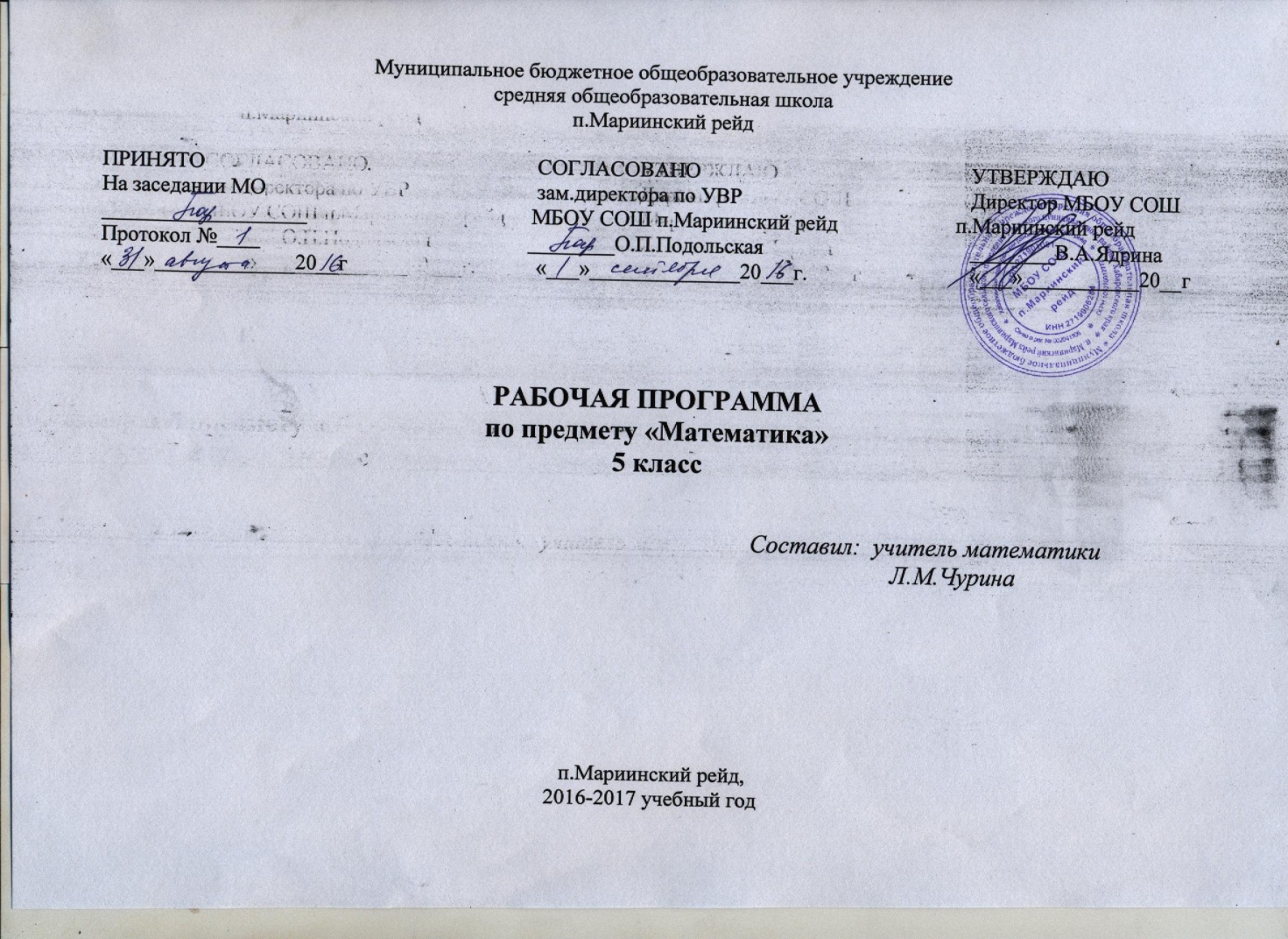 Пояснительная запискаДанная рабочая программа по математике разработана на основе:Федерального государственного образовательного стандарта основного общего образования,  утвержденного приказом Министерства образования и науки РФ от 17 декабря 2010 года № 1897;Примерной программы по учебным предметам по математике. М.: Просвещение, 2011Примерной программы по математике для 5 класса по учебнику Н.Я.Виленкина, В.И.Жохова и др. / В.И.Жохов, М.: Мнемозина, 2010Требованиям примерной образовательной программы образовательного учрежденияДанная программа является рабочей программой по предмету «Математика» в 5 классе базового уровня.Общая характеристика предметаМатематика играет важную роль в формировании у школьников умения учиться.Обучение математике закладывает основы для формирования приёмов умственной деятельности: школьники учатся проводить анализ, сравнение, классификацию объектов, устанавливать причинно-следственные связи, закономерности, выстраивать логические цепочки рассуждений. Изучая математику, они усваивают определённые обобщённые знания и способы действий. Универсальные математические способы познания способствуют целостному восприятию мира, позволяют выстраивать модели его отдельных процессов и явлений, а также являются основой формирования универсальных учебных действий. Универсальные учебные действия обеспечивают усвоение предметных знаний и интеллектуальное развитие учащихся, формируют способность к самостоятельному поиску и усвоению новой информации, новых знаний и способов действий, что составляет основу умения учиться.Цели изучения:овладение системой математических знаний и умений, необходимых для применения в практической деятельности, изучения смежных дисциплин, продолжения образования;интеллектуальное развитие, формирование качеств личности, необходимых человеку для полноценной жизни в современном обществе: ясность и точность мысли, критичность мышления, интуиция, логическое мышление, элементы алгоритмической культуры, пространственных представлений, способность к преодолению трудностей;формирование представлений об идеях и методах математики как универсального языка науки и техники, средства моделирования явлений и процессов;воспитание культуры личности, отношения к математике как к части общечеловеческой культуры, понимание значимости математики для научно-технического прогресса.систематическое развитие понятия числа;выработка умений выполнять устно и письменно арифметические действия над числами, переводить практические задачи на язык математики; подготовка обучающихся к изучению систематических курсов алгебры и геометрии.В ходе изучения курса учащиеся развивают навыки вычислений с натуральными числами, овладевают навыками действий с обыкновенными и десятичными дробями, получают начальные преставления об использовании букв для записи выражений и свойств арифметических действий, составлении уравнений, продолжают знакомство с геометрическими понятиями, приобретают навыки построения геометрических фигур и измерения геометрических величин.Усвоенные знания и способы действий необходимы не только для дальнейшего успешного изучения математики и других школьных дисциплин, но и для решения многих практических задач во взрослой жизни. Программа определяет ряд задач, решение которых направлено на достижение основных целей основного общего математического образования: Формировать элементы самостоятельной интеллектуальной деятельности на основе овладения математическими методами познания окружающего мира (умения устанавливать, описывать, моделировать и объяснять количественные и пространственные отношения);  Развивать основы логического, знаково-символического и алгоритмического мышления; пространственного воображения; математической речи; умения вести поиск информации и работать с ней; Развивать познавательные способности;Воспитывать стремление к расширению математических знаний;Способствовать интеллектуальному развитию, формировать качества личности, необходимые человеку для полноценной жизни в современном обществе, свойственные математической деятельности: ясности и точности мысли, интуиции, логического мышления, пространственных представлений, способности к преодолению трудностей;Воспитывать культуру личности, отношение к математике как к части общечеловеческой культуры, играющей особую роль в общественном развитии.Решение названных задач обеспечит осознание школьниками универсальности математических способов познания мира, усвоение математических знаний, связей математики с окружающей действительностью и с другими школьными предметами, а также личностную заинтересованность в расширении математических знаний.Общий курс математики является курсом интегрированным: в нём объединён арифметический, геометрический и алгебраический материал. Содержание обучения представлено в программе разделами: «Числа и вычисления», «Выражения и их преобразования», «Уравнения и неравенства», «Геометрические фигуры и их свойства. Измерение геометрических величин».Программа предусматривает дальнейшую работу с величинами (длина, площадь, масса, вместимость, время) и их измерением, с единицами измерения однородных величин и соотношениями между ними.Без базовой математической подготовки невозможна постановка образования современного человека. В школе математика служит основным элементом для изучения смежных дисциплин.В послешкольной жизни реальной необходимостью в наши дни становится непрерывное образование, что требует полноценной базовой общеобразовательной подготовки, в том числе и математической. Все больше специальностей, требующих высокого уровня образования связано с непосредственным применением математики (экономика, бизнес, финансы, физика, химия, техника, информатика, биология и т.д.). Программой предусмотрено целенаправленное формирование совокупности умений работать с информацией. Эти умения формируются как на уроках, так и во внеурочной деятельности — на факультативных и кружковых занятиях. Освоение содержания курса связано не только с поиском, обработкой, представлением новой информации, но и с созданием информационных объектов: стенгазет, книг, справочников. Новые информационные объекты создаются в основном в рамках проектной деятельности. Проектная деятельность позволяет закрепить, расширить и углубить полученные на уроках знания, создаёт условия для творческого развития детей, формирования позитивной самооценки, навыков совместной деятельности с взрослыми и сверстниками, умений сотрудничать друг с другом, совместно планировать свои действия и реализовывать планы, вести поиск и систематизировать нужную информацию.Предметное содержание программы направлено на последовательное формирование и отработку универсальных учебных действий, развитие логического и алгоритмического мышления, пространственного воображения и математической речи. Знание и понимание математических отношений и взаимозависимостей между различными объектами (соотношение целого и части, пропорциональные зависимости величин, взаимное расположение объектов в пространстве и др.), их обобщение и распространение на расширенную область приложений выступают как средство познания закономерностей, происходящих в природе и в обществе. Это стимулирует развитие познавательного интереса школьников, стремление к постоянному расширению знаний, совершенствованию освоенных способов действий.Изучение математики способствует развитию алгоритмического мышления. Программа предусматривает формирование умений действовать по предложенному алгоритму, самостоятельно составлять план действий и следовать ему при решении учебных и практических задач, осуществлять поиск нужной информации, дополнять ею решаемую задачу, делать прикидку и оценивать реальность предполагаемого результата. В процессе освоения программного материала школьники знакомятся с языком математики, осваивают некоторые математические термины, учатся высказывать суждения с использованием математических терминов и понятий, задавать вопросы по ходу выполнения заданий, обосновывать правильность выполненных действий, характеризовать результаты своего учебного труда и свои достижения в изучении этого предмета.Овладение математическим языком, усвоение алгоритмов выполнения действий, умения строить планы решения различных задач и прогнозировать результат являются основой для формирования умений рассуждать, обосновывать свою точку зрения, аргументированно подтверждать или опровергать истинность высказанного предположения. Освоение математического содержания создаёт условия для повышения логической культуры и совершенствования коммуникативной деятельности учащихся. Содержание программы предоставляет значительные возможности для развития умений работать в паре или в группе. Формированию умений распределять роли и обязанности, сотрудничать и согласовывать свои действия с действиями одноклассников, оценивать собственные действия и действия отдельных учеников (пар, групп) в большой степени способствует содержание, связанное с поиском и сбором информации. Программа ориентирована на формирование умений использовать полученные знания для самостоятельного поиска новых знаний, для решения задач, возникающих в процессе различных видов деятельности, в том числе и в ходе изучения других школьных дисциплин.Математические знания и представления о числах, величинах,
геометрических фигурах лежат в основе формирования общей картины мира и познания законов его развития. Именно эти знания и представления необходимы для целостного восприятия объектов и явлений природы, многочисленных памятников культуры, сокровищ искусства. Обучение школьников математике на основе данной программы способствует развитию и совершенствованию основных познавательных процессов (включая воображение и мышление, память и речь). Дети научатся не только самостоятельно решать поставленные задачи математическими способами, но и описывать на языке математики выполненные действия и их результаты, планировать, контролировать и оценивать способы действий и сами действия, делать выводы и обобщения, доказывать их правильность. Освоение курса обеспечивает развитие творческих способностей, формирует интерес к математическим знаниям и потребность в их расширении, способствует продвижению учащихся в познании окружающего мира.Содержание курса имеет концентрическое строение, отражающее последовательное расширение области чисел. Такая структура позволяет соблюдать необходимую постепенность в нарастании сложности учебного материала, создаёт хорошие условия для углубления формируемых знаний, отработки умений и навыков, для увеличения степени самостоятельности (при освоении новых знаний, проведении обобщений, формулировании выводов), для постоянного совершенствования универсальных учебных действий.Структура содержания определяет такую последовательность изучения учебного материала, которая обеспечивает не только формирование осознанных и прочных, во многих случаях доведённых до автоматизма навыков вычислений, но и доступное для младших школьников обобщение учебного материала, понимание общих принципов и законов, лежащих в основе изучаемых математических фактов, осознание связей между рассматриваемыми явлениями. Сближенное во времени изучение связанных между собой понятий, действий, задач даёт возможность сопоставлять, сравнивать, противопоставлять их в учебном процессе, выявлять сходства и различия в рассматриваемых фактах. Формы организации обр.процессаОтбор материала обучения осуществляется на основе следующих дидактических принципов: систематизации знаний, полученных учащимися в начальной школе; соответствие обязательному минимуму содержания образования в основной школе; усиление общекультурной направленности материала; учет психолого-педагогических особенностей, актуальных для этого возраста; создание условий для понимания и осознания воспринимаемого материала.На изучение математики в 5 классе  МБОУ СОШ п.Мариинский рейд отводится 5 ч в неделю,  170 часов в год. В том числе 14 контрольных работ, включая итоговую контрольную работу. Уровень обучения – базовый.Учебно-тематический планСодержание тем учебного курса1. Натуральные числа и шкалы (15 ч). Натуральные числа и их сравнение. Геометрические фигуры: отрезок, прямая, луч, треугольник. Измерение и построение отрезков. Координатный луч.Цель: систематизировать и обобщить сведения о натуральных числах, полученные в начальной школе; закрепить навыки построения и измерения отрезков.Систематизация сведений о натуральных числах позволяет восстановить у обучающихся навыки чтения и записи многозначных чисел, сравнения натуральных чисел, а также навыки измерения и построения отрезков. Рассматриваются простейшие комбинаторные задачи. В ходе изучения темы вводятся понятия координатного луча, единичного отрезка и координаты точки. Здесь начинается формирование таких важных умений, как умения начертить координатный луч и отметить на нем заданные числа, назвать число, соответствующее данному делению на координатном луче.2. Сложение и вычитание натуральных чисел (21 ч). Сложение и вычитание натуральных чисел, свойства сложения. Решение текстовых задач. Числовое выражение. Буквенное выражение и его числовое значение. Решение линейных уравнений.Цель: закрепить и развить навыки сложения и вычитания натуральных чисел.Начиная с этой темы основное внимание уделяется закреплению алгоритмов арифметических действий над многозначными числами, так как они не только имеют самостоятельное значение, но и являются базой для формирования умений проводить вычисления с десятичными дробями. В этой теме начинается алгебраическая подготовка: составление буквенных выражений по условию задач, решение уравнений на основе зависимости между компонентами действий (сложение и вычитание).3. Умножение и деление натуральных чисел (27 ч). Умножение и деление натуральных чисел, свойства умножения. Квадрат и куб числа. Решение текстовых задач.Цель: закрепить и развить навыки арифметических действий с натуральными числами.В этой теме проводится целенаправленное развитие и закрепление навыков умножения и деления многозначных чисел. Вводятся понятия квадрата и куба числа. Продолжается работа по формированию навыков решения уравнений на основе зависимости между компонентами действий. Развиваются умения решать текстовые задачи, требующие понимания смысла отношений «больше на... (в...)», «меньше на... (в...)», а также задачи на известные обучающимся зависимости между величинами (скоростью, временем и расстоянием; ценой, количеством и стоимостью товара и др.). Задачи решаются арифметическим способом. При решении с помощью составления уравнений так называемых задач на части учащиеся впервые встречаются с уравнениями, в левую часть которых неизвестное входит дважды. Решению таких задач предшествуют преобразования соответствующих буквенных выражений.4. Площади и объемы (12 ч). Вычисления по формулам. Прямоугольник. Площадь прямоугольника. Единицы площадей.Цель: расширить представления обучающихся об измерении геометрических величин на примере вычисления площадей и объемов и систематизировать известные им сведения о единицах измерения.При изучении темы учащиеся встречаются с формулами. Навыки вычисления по формулам отрабатываются при решении геометрических задач. Значительное внимание уделяется формированию знаний основных единиц измерения и умению перейти от одних единиц к другим в соответствии с условием задачи.5.  Обыкновенные дроби (23 ч). Окружность и круг. Обыкновенная дробь. Основные задачи на дроби. Сравнение обыкновенных дробей. Сложение и вычитание дробей с одинаковыми знаменателями.Цель: познакомить обучающихся с понятием дроби в объеме, достаточном для введения десятичных дробей.В данной теме изучаются сведения о дробных числах, необходимые для введения десятичных дробей. Среди формируемых умений основное внимание должно быть привлечено к сравнению дробей с одинаковыми знаменателями, к выделению целой части числа. С пониманием смысла дроби связаны три основные задачи на дроби, осознанного решения которых важно добиться от обучающихся.6. Десятичные дроби. Сложение и вычитание десятичных дробей (13 ч). Десятичная дробь. Сравнение, округление, слежение и вычитание десятичных дробей. Решение текстовых задач.Цель: выработать умения читать, записывать, сравнивать, округлять десятичные дроби, выполнять сложение и вычитание десятичных дробей.При введении десятичных дробей важно добиться у обучающихся четкого представления о десятичных разрядах рассматриваемых чисел, умений читать, записывать, сравнивать десятичные дроби. Подчеркивая сходство действий над десятичными дробями с действиями над натуральными числами, отмечается, что сложение десятичных дробей подчиняется переместительному и сочетательному законам. Определенное внимание уделяется решению текстовых задач на сложение и вычитание, данные в которых выражены десятичными дробями. При изучении операции округления числа вводится новое понятие — «приближенное значение числа», отрабатываются навыки округления десятичных дробей до заданного десятичного разряда.7. Умножение и деление десятичных дробей (26 ч). Умножение и деление десятичных дробей. Среднее арифметическое нескольких чисел. Решение текстовых задач.Цель: выработать умения умножать и делить десятичные дроби, выполнять задания на все действия с натуральными числами и десятичными дробями.Основное внимание привлекается к алгоритмической стороне рассматриваемых вопросов. На несложных примерах отрабатывается правило постановки запятой в результате действия. Кроме того, продолжается решение текстовых задач с данными, выраженными десятичными дробями. Вводится понятие среднего арифметического нескольких чисел.8. Инструменты для вычислений и измерений (17 ч). Начальные сведения о вычислениях на калькуляторе. Проценты. Основные задачи на проценты. Примеры таблиц и диаграмм. Угол, треугольник. Величина (градусная мера) угла. Единицы измерения углов. Измерение углов. Построение угла заданной величины.Цель: сформировать умения решать простейшие задачи на проценты, выполнять измерение и построение углов.У обучающихся важно выработать содержательное понимание смысла термина «процент». На этой основе они должны научиться решать три вида задач на проценты: находить несколько процентов от какой-либо величины; находить число, если известно несколько его процентов; находить, сколько процентов одно число составляет от другого. Продолжается работа по распознаванию и изображению и геометрических фигур. Важно уделить внимание формированию умений проводить измерения и строить углы. Китовые диаграммы дают представления обучающимся о наглядном изображении распределения отдельных составных частей какой-нибудь величины. В упражнениях следует широко использовать статистический материал, публикуемый в газетах и журналах. В классе, обеспеченном калькуляторами, можно научить школьников использовать калькулятор при выполнении отдельных арифметических действий.9. Повторение. Решение задач (11 ч). Цель: Повторение, обобщение и систематизация знаний, умений и навыков за курс математики 5 класса.10. Резерв (4 ч)ТРЕБОВАНИЯ К УРОВНЮ ПОДГОТОВКИ ОБУЧАЮЩИХСЯ В 5 КЛАССЕВ ходе преподавания математики в 5 классе, работы над формированием у обучающихся перечисленных в программе знаний и умений следует обращать внимание на то, чтобы они овладевали умениями общеучебного характера, разнообразными способами деятельности, приобретали опыт:планирования и осуществления алгоритмической деятельности, выполнения заданных и конструирования новых алгоритмов;решения разнообразных классов задач из различных разделов курса, в том числе задач, требующих поиска пути и способов решения;исследовательской деятельности, развития идей, проведения экспериментов, обобщения, постановки и формулирования новых задач;ясного, точного, грамотного изложения своих мыслей в устной и письменной речи, использования различных языков математики (словесного, символического, графического), свободного перехода с одного языка на другой для иллюстрации, интерпретации, аргументации и доказательства;проведения доказательных рассуждений, аргументации, выдвижения гипотез и их обоснования;поиска, систематизации, анализа и классификации информации, использования разнообразных информационных источников, включая учебную и справочную литературу, современные информационные технологии.Программа обеспечивает достижение обучающимися следующих личностных, метапредметных и предметных результатов.Личностные результатыЧувство гордости за свою Родину, российский народ и историю России;Осознание роли своей страны в мировом развитии, уважительное отношение к семейным ценностям, бережное отношение к окружающему миру.Целостное восприятие окружающего мира.Развитую мотивацию учебной деятельности и личностного смысла учения, заинтересованность в приобретении и расширении знаний и способов действий, творческий подход к выполнению заданий.Рефлексивную самооценку, умение анализировать свои действия и управлять ими.Навыки сотрудничества со взрослыми и сверстниками.Установку на здоровый образ жизни, наличие мотивации к творческому труду, к работе на результат.Метапредметные результатыСпособность принимать и сохранять цели и задачи учебной деятельности, находить средства и способы её осуществления.Овладение способами выполнения заданий творческого и поискового характера.Умения планировать, контролировать и оценивать учебные действия в соответствии с поставленной задачей и условиями её выполнения, определять наиболее эффективные способы достижения результата.Способность использовать знаково-символические средства представления информации для создания моделей изучаемых объектов и процессов, схем решения учебно-познавательных и практических задач.Использование речевых средств и средств информационных и коммуникационных технологий для решения коммуникативных и познавательных задач.Овладение логическими действиями сравнения, анализа, синтеза, обобщения, классификации по родовидовым признакам, установления
аналогий и причинно-следственных связей, построения рассуждений, отнесения к известным понятиям.Готовность слушать собеседника и вести диалог; готовность признать возможность существования различных точек зрения и права каждого иметь свою; излагать своё мнение и аргументировать свою точку зрения.Определение общей цели и путей её достижения: умение договариваться о распределении функций и ролей в совместной деятельности, осуществлять взаимный контроль в совместной деятельности, адекватно оценивать собственное поведение и поведение окружающих.Овладение начальными сведениями о сущности и особенностях объектов и процессов в соответствии с содержанием учебного предмета «математика».Овладение базовыми предметными и межпредметными понятиями, отражающими существенные связи и отношения между объектами и процессами.Предметные результаты Использование приобретённых математических знаний для описания и объяснения окружающих предметов, процессов, явлений, а также для
оценки их количественных и пространственных отношений.Овладение основами логического и алгоритмического мышления,
пространственного воображения и математической речи, основами счёта, измерения, прикидки результата и его оценки, наглядного представления данных в разной форме (таблицы, схемы, диаграммы), записи и выполнения алгоритмов.Умения выполнять устно и письменно арифметические действия с числами и числовыми выражениями, решать текстовые задачи, выполнять и строить алгоритмы и стратегии в игре, исследовать, распознавать и изображать геометрические фигуры, работать с таблицами, схемами, графиками и диаграммами, цепочками, представлять, анализировать и интерпретировать данные.Приобретение первоначальных навыков работы на компьютере (набирать текст на клавиатуре, работать с меню, находить информацию по заданной теме, распечатывать её на принтере).В результате изучения курса математики 5 класс учащиеся должны:знать/пониматьсущество понятия алгоритма; примеры алгоритмов;как используются математические формулы, уравнения; примеры их применения для решения математических и практических задач;как потребности практики привели математическую науку к необходимости расширения понятия числа;уметьвыполнять устно арифметические действия: сложение и вычитание двузначных чисел и десятичных дробей с двумя знаками, умножение однозначных чисел, арифметические операции с обыкновенными дробями с однозначным знаменателем и числителем;переходить от одной формы записи чисел к другой, представлять десятичную дробь в виде обыкновенной и в простейших случаях обыкновенную в виде десятичной, проценты — в виде дроби и дробь — в виде процентов; выполнять арифметические действия с рациональными числами, находить значения числовых выражений;округлять целые числа и десятичные дроби, находить приближения чисел с недостатком и с избытком, выполнять оценку числовых выражений;пользоваться основными единицами длины, массы, времени, скорости, площади, объема; выражать более крупные единицы через более мелкие и наоборот;решать текстовые задачи, включая задачи, связанные дробями и процентами;использовать приобретенные знания и умения в практической деятельности и повседневной жизни для:решения несложных практических расчетных задач, в том числе c использованием при необходимости справочных материалов, калькулятора, компьютера;устной прикидки и оценки результата вычислений; проверки результата вычисления с использованием различных приемов;интерпретации результатов решения задач с учетом ограничений, связанных с реальными свойствами рассматриваемых процессов и явлений.Учебно-методическое обеспечение:ФГОС_ОО. Утвержден приказом Министерства образования и науки РФ от 17.12.2010 №1897.Математика: Учеб. для 5 кл. общеобразоват. учреждений/ Н. Я. Виленкин, В. И. Жохов, А. С. Чесноков, С. И. Шварцбурд. -М.: Мнемозина, 2011.А.С. Чесноков, К.И. Нешков Дидактические материалы по математике 5 класс — М.: Просвещение, 2007—2008.Математика. 5 класс. Рабочая программа по учебнику Н.Я.Виленкина, В.И.Жохова и др. / Т.А.Лопатина, Г.С.Мещерякова., Учитель, 2011.Примерные программы по учебным предметам. Математика 5-9 классы. -  М.: Просвещение, 2011.Жохов В.И. Контрольные работы по математике.  Пособие. 5 класс. – М.: Мнемозина, 2011.Попов М.А. Дидактические материалы по математике. 5 класс. К учебнику Н.Я.Виленкина и др. – Экзамен, 2012.Математика. 5 класс: рабочая программа по учебнику Н.Я.Виленкина, В.И.Жохова и др. / О.С.Кузнецова, Л.Н. Абознова и др. – Волгоград: Учитель, 2012№ п/пИзучаемый материалКол-во часовКонтрольные работыГлава 1. Натуральные числа761.Натуральные числа и шкалы1512.Сложение и вычитание натуральных чисел2123.Умножение и деление натуральных чисел2724.Площади и объемы121Глава 2. Десятичные дроби795.Обыкновенные дроби2326.Десятичные дроби. Сложение и вычитание десятичных дробей1317.Умножение и деление десятичных дробей2628.Инструменты для вычислений и измерений1729.Повторение. Решение задач11110.Резерв4Итого17014№ п/пТема урокаТип урокаПрактическая часть программыЭлементы содержанияУУДДеятельность учащихсяУУДДеятельность учащихсяУУДДеятельность учащихсяУУДДеятельность учащихсяКонтрольМатериалы к уроку и ИКТПредметныеПредметныеЛичностныеМетапредметные1Повторение. Порядок выполнения действий. (закрепление знаний)Повторение, обобщение и систематизация знаний, умений и навыков за курс математики 4 класса.действия с натуральными числамиЗнают  порядок выполнения действий, умеют применять знания при решении примеров.Знают  порядок выполнения действий, умеют применять знания при решении примеров.Дают адекватную оценку результатам своей учебной деятельности, проявляют познавательный интерес к изучению предмета, к способам решения познавательных задач(Р) – работают по составленному плану, используют основные и дополнительные средства получения информации.(П) – передают содержание в сжатом или развернутом виде.(К) – умеют понимать точку зрения другогоУстный опрос, наблюдениеКарточки с заданиями2Повторение. Решение текстовых задач (закрепление знаний)Повторение, обобщение и систематизация знаний, умений и навыков за курс математики 4 классаАнализировать и осмысливать текст задачи, переформулировать условие, извлекать необходимую информацию, моделировать условие с помощью схем, рисунков, реальных предметов.Умеют анализировать и осмысливать текст задачи, извлекать необходимую информацию , строить логическую цепочку. Оценивать результатУмеют анализировать и осмысливать текст задачи, извлекать необходимую информацию , строить логическую цепочку. Оценивать результатПроявляют положительное отношение к урокам математики, к способам решения познавательных задач, оценивают свою учебную деятельность, применяют правила делового сотрудничества(Р) – составляют план выполнения заданий совместно с учителем.(П) – передают содержание в сжатом, выборочном или развёрнутом виде.(К) – умеют оформлять мысли в устной и письменной речи с учетом речевых ситуацийУстный опрос, тестированиеКарточки с тестами3Повторение. Решение текстовых задач.Входящая контрольная работа (контроль и оценка знаний)Повторение, обобщение и систематизация знаний, умений и навыков за курс математики 4 классаАнализировать и осмысливать текст задачи, переформулировать условие, извлекать необходимую информацию, моделировать условие с помощью схем, рисунков, реальных предметов.Умеют анализировать и осмысливать текст задачи, извлекать необходимую информацию , строить логическую цепочку. Оценивать результатУмеют анализировать и осмысливать текст задачи, извлекать необходимую информацию , строить логическую цепочку. Оценивать результатОбъясняют самому себе свои наиболее заметные достижения, проявляют познавательный интерес к изучению предмета, к способам решения задач(Р) – понимают причины своего неуспеха и находят способы выхода из этой ситуации.(П) – делают предположения об информации, которая нужна для решения учебной задачи.(К) – умеют критично относиться к своему мнениюСамостоятельная работаКарточки с контрольной работойРаздел 1. Натуральные числа и шкалы (12 часов)Раздел 1. Натуральные числа и шкалы (12 часов)Раздел 1. Натуральные числа и шкалы (12 часов)Раздел 1. Натуральные числа и шкалы (12 часов)Раздел 1. Натуральные числа и шкалы (12 часов)Раздел 1. Натуральные числа и шкалы (12 часов)Раздел 1. Натуральные числа и шкалы (12 часов)Раздел 1. Натуральные числа и шкалы (12 часов)Раздел 1. Натуральные числа и шкалы (12 часов)Раздел 1. Натуральные числа и шкалы (12 часов)4.Обозначение натуральных чисел.  (открытие новых знаний)Г– обсуждение и выведение определения «натуральное число».Ф – ответы на вопросы (с. 6), чтение чисел (№ 1, с. 6; № 5, с. 7).И – запись чисел (№ 2, с. 6; № 7, с. 7)Натуральные числа, натуральный ряд чисел, первое число натурального ряда, предшествующее и последующее числаЧитают и записывают многозначные числаВыражать положительное отношение к процессу познания; применять правила делового сотрудничества; оценивать  свою учебную деятельностьВыражать положительное отношение к процессу познания; применять правила делового сотрудничества; оценивать  свою учебную деятельность(Р) – Определение цели УД; работа по составленному плану.  (П) – Передают содержание в сжатом виде. (К) – Уметь отстаивать точку зрения, аргументировать.Индивидуальная. Устный опрос по карточкамкарточки5.Обозначение натуральных чисел. (закрепление знаний)Ф – чтение чисел (№ 13–16, с. 8).И– запись чисел (№ 3, 7, 8, с. 7)Натуральные числа, натуральный ряд чисел, первое число натурального ряда, предшествующее и последующее числаЧитают и записывают многозначные числаПринимают и осваивают социальную роль обучающегося; проявляют мотивы учебной деятельности; понимают личностный смысл учения; оценивают свою учебную деятельностьПринимают и осваивают социальную роль обучающегося; проявляют мотивы учебной деятельности; понимают личностный смысл учения; оценивают свою учебную деятельность(Р)– работают по составленному плану, используют наряду с основными и дополнительные средства.(П) – передают содержание в сжатом, выборочном или развёрнутом виде.(К)– умеют при необходимости отстаивать точку зрения, аргументируя ее, подтверждая фактамиИндивидуальная. Устный опрос по карточкамИндивидуальные карточки, карточки для самостоятельной работы, шкала разрядов6.Отрезок. Длина отрезка. Треугольник (открытие новых знаний)Г – обсуждение и выведение понятий «концы отрезка», «равные отрезки», «расстояние между точками», «единицы измерения длины».Ф– называние отрезков, изображенных на рисунке (№ 31, 
с. 11).И– запись точек, лежащих на данном отрезке (№ 32, 33, с. 11)Геометрические фигуры: отрезок, прямая, луч, треугольник. Измерение и построение отрезков. Координатный луч.Строят отрезок, называют его элементы, измеряют длину отрезка, выражают длину в различных единицахПрименяют правила делового сотрудничества; оценивание своей учебной деятельности; выражают, положит. отношение к процессу познанияПрименяют правила делового сотрудничества; оценивание своей учебной деятельности; выражают, положит. отношение к процессу познания(Р) – Определение цели УД; работа по составленному плану. (П) – записывают правила «если…то…»; Передают содержание в сжатом виде. (К) – Уметь отстаивать точку зрения; работа в группеИндивидуальная. Устный опросЦиркуль. Линейка. Цветные мелки. Карандаш.7.Отрезок. Длина отрезка. Треугольник (закрепление знаний)Ф– ответы на вопросы (с. 11), устные вычисления (№ 54, 55, с. 14).И – изобра-
жение отрезка и точек, лежащих и не лежащих на нем (№ 34, 35, с. 12)Геометрические фигуры: отрезок, прямая, луч, треугольник. Измерение и построение отрезков. Координатный луч.Строят отрезок, называют его элементы, измеряют длину отрезка, выражают длину в различных единицахОбъясняют отличия в оценках одной и той же ситуации разными людьми, оценивают свою учебную деятельность, проявляют познавательный интерес к изучению предметаОбъясняют отличия в оценках одной и той же ситуации разными людьми, оценивают свою учебную деятельность, проявляют познавательный интерес к изучению предмета(Р) – работают по со-ставленному плану, используют наряду с основными и дополнительные средства.(П)– передают содержание в сжатом, выборочном или развёрнутом виде.(К)– при необходимости отстаивают точку зрения, аргументируя ее, подтверждая фактамиИндивидуальная. Математический диктантТаблица зависимостей единиц длины, демонстрационная линейка, карточки. ИКТ8.Плоскость. Прямая. Луч (открытие новых знаний)Ф– устные вычисления (№ 84, 85, с. 18), указание взаимного расположения прямой, луча, отрезка, точек (№ 75, 76, с. 17). И– сложение величин (№ 90, с. 18), переход от одних единиц измерения к другим (№ 92, с. 19)Геометрические фигуры: отрезок, прямая, луч, треугольник. Измерение и построение отрезков. Координатный луч.Строят прямую, луч; называют точки, прямые, лучи, точкивыражают положит. отношение к процессу познания; дают адекватную оценку своей учебной деятельностивыражают положит. отношение к процессу познания; дают адекватную оценку своей учебной деятельности(Р) – работа по составленному плану; доп. источники информации. (П) – «если… то…». (К) – умеют слушать других, договариватьсяИндивидуальная. Математический диктантКарточки для самостоятельной работы, карточки с тестовыми заданиями, линейка9.Плоскость. Прямая. Луч  (закрепление знаний)Ф – ответы на вопросы (с. 17), указание взаимного расположения прямой, луча, отрезка, точек (№ 77, 78, с. 17).И– запись чисел (№ 94, с. 19), решение задачи (№ 97, с. 20)Геометрические фигуры: отрезок, прямая, луч, треугольник. Измерение и построение отрезков. Координатный луч.Строят прямую, луч; по рисунку называют точки, прямые, лучиОбъясняют самому себе свои отдельные ближайшие цели саморазвития, дают адекватную оценку своей учебной деятельностиОбъясняют самому себе свои отдельные ближайшие цели саморазвития, дают адекватную оценку своей учебной деятельности(Р) – составляют план выполнения заданий совместно с учителем.(П)– записывают выводы в виде правил «если… то …».(К) – умеют уважительно относиться к позиции другого, пытаются договоритьсяИндивидуальная. Устный опросЧертёжные инструменты, карточки для самостоятельной работы10.Шкалы и координаты (открытие новых знаний)Г – обсуждение и выведение понятий «штрих», «деление», «шкала», «координатный луч».Ф– устные вычисления (№ 122, с. 25); определение числа, соответствующего точкам на шкале (№ 108, 109, с. 25).И– переход от одних единиц измерения к другим (№ 113, 115, с. 24); решение задачи, требующее понимание смысла отношений «больше на…», «меньше в…» (№ 133, с. 26)«штрих», «деление», «шкала», «координатный луч».Строят координатный луч, изображают точки на нём; единицы измеренияОсваивают роль обучающегося; дают адекватную оценку своей учебной деятельности; объясняют отличия  в оценках ситуации разными людьмиОсваивают роль обучающегося; дают адекватную оценку своей учебной деятельности; объясняют отличия  в оценках ситуации разными людьми(Р) – составление плана и работа по плану. (П) – делают предположения об инф-ции, нужной для решения учебной задачи. (К) – умеют договариваться, менять точку зренияИндивидуальная. Устный опросДемонстрационная линейка, термометр, часы, плакат, ИКТ11.Шкалы и координаты (закрепление знаний)Ф – устные вычисления (№ 123, с. 25); определение числа, соответствующего точкам на шкале (№ 110, 111, с. 23).И – изображение точек на координатном луче (№ 118, с. 24); переход от одних единиц измерения к другим (№ 114–116, с. 24)«штрих», «деление», «шкала», «координатный луч».Строят координатный луч; отмечают на нем точки по заданным координатамПринимают и осваивают социальную роль обучающегося; проявляют познавательный интерес к изучению предмета; дают адекватную оценку своей учебной деятельностиПринимают и осваивают социальную роль обучающегося; проявляют познавательный интерес к изучению предмета; дают адекватную оценку своей учебной деятельности(Р) – составляют план выполнения задач, решения проблем творческого и поискового характера.(П) – делают предположение об информации, которая нужна для решения предметной учебной задачи.(К) – умеют взглянуть на ситуацию с иной позиции и договориться с людьми иных позицийИндивидуальная. Математический диктантКоординатный луч, чертёжные инструменты, карточки для самостоятельной и индивидуальной работы12.Меньше или больше (открытие новых знаний)Г – обсуждение и выведение правил: какое из двух натуральных чисел меньше (больше), где на координатном луче расположена точка с меньшей (большей) координатой, в виде чего записывается результат сравнения двух чисел.Ф – устные вычисления (№ 159, с. 30); выбор точки, которая лежит левее (правее) на координатном луче (№ 145, 156, с. 28).И – сравнение чисел (№ 147, 148, с. 28), определение натуральных чисел, которые лежат между данными числами (№ 151, с. 29)меньше (больше), точка с меньшей (большей) координатойСравнивают числа по разрядам; записывают результат сравнения с помощью «>,<»Проявляют познават. интерес к изучению предмета; применяют правила делового сотруднич-ваПроявляют познават. интерес к изучению предмета; применяют правила делового сотруднич-ва(Р) – совершенствуют критерии оценки и самооценки. (П) – передают сод-е в сжатом или развернутом виде. (К) – оформление мысли в устной и письменной речиИндивидуальная. Устный опросКоординатный луч, чертёжные инструменты, карточки13.Меньше или больше (закрепление знаний)Ф– ответы на вопросы (с. 28), сравнение натуральных чисел 
(№ 155, с. 29); запись двойного неравенства (№ 152, с. 29).И – изображение на координатном луче натуральных чисел, которые больше (меньше) данного (№ 153, с. 29); решение задачи на движение (№ 166, с. 31)меньше (больше), точка с меньшей (большей) координатойЗаписывают результат сравнения с помощью знаков «>», «<», «=»Объясняют самому себесвои наиболее заметные достиженияОбъясняют самому себесвои наиболее заметные достижения(Р)– определяют цель учебной деятельности, ищут средства её осуществления.(П) –записывают выводы в виде правил «если ... то…».(К) – умеют организовывать учебное взаимодействие в группеИндивидуальная. Устный опросКарточки длясамостоятельной работы. ИКТ14.Меньше или больше (обобщение и систематизация знаний)Ф – ответы на вопросы (с. 28).И– доказательство верности неравенств (№ 203, с. 37), сравнение чисел (№ 220, 226, с. 38)меньше (больше), точка с меньшей (большей) координатойИсследуют ситуацию, требующую сравнения чисел, их упорядоченияПринимают и осваивают социальную роль обучающегося; проявляют мотивы своей учебной дея тельности; понимают личностный смысл ученияПринимают и осваивают социальную роль обучающегося; проявляют мотивы своей учебной дея тельности; понимают личностный смысл учения(Р) – работают по составленному плану, используют наряду с основными и дополнительные средства (справочная литература, средства ИКТ).(П )– сопоставляют и отбирают информацию, полученную из разных источников (справочники, Интернет).(К)– умеют выполнять различные роли в группе, сотрудничают в совместном решении задачиИндивидуальная. Самостоятельная работаКарточки с текстом самостоятельной работы15.Контрольная работа  № 1: Натуральные числа и  шкалы (контроль и оценка знаний)И – решение контрольной работы 1 (Чесноков А. С., Нешков К. И. Дидактический материал по математике для 5 класса. М.: Классикс Стиль, 2010.Решение к/р №1 Используют разные приемы проверки правильности выполняемых заданийОбъясняют себе свои наиболее заметные достиженияОбъясняют себе свои наиболее заметные достижения(Р) – понимают причины неуспеха, выход и этой ситуации. (П) – делают предположения об инф-ции. (К) –критично относятся к своему мнениюИндивидуальная. Самостоятельная работаКарточки с текстом контрольной работыРаздел 2. Сложение и вычитание натуральных чисел (22 часа)Раздел 2. Сложение и вычитание натуральных чисел (22 часа)Раздел 2. Сложение и вычитание натуральных чисел (22 часа)Раздел 2. Сложение и вычитание натуральных чисел (22 часа)Раздел 2. Сложение и вычитание натуральных чисел (22 часа)Раздел 2. Сложение и вычитание натуральных чисел (22 часа)Раздел 2. Сложение и вычитание натуральных чисел (22 часа)Раздел 2. Сложение и вычитание натуральных чисел (22 часа)Раздел 2. Сложение и вычитание натуральных чисел (22 часа)Раздел 2. Сложение и вычитание натуральных чисел (22 часа)16.Сложение натуральных чисел и его свойства (открытие новых знаний)Г – обсуждение названий компонентов (слагаемые) и результата (сумма) действия сложения.Ф – сложение натуральных чисел 
(№ 193, 196, с. 35).И – решение задач на сложение натуральных чисел 
(№ 184–185, с. 35)Сложение и вычитание натуральных чисел, свойства сложения. Решение текстовых задач.Складывают натуральные числа; прогнозируют результат вычисленийПонимают причины успеха в учебной деятельности; проявляют  познавательный интерес к учению; дают адекватную оценку своей деятельностиПонимают причины успеха в учебной деятельности; проявляют  познавательный интерес к учению; дают адекватную оценку своей деятельности(Р) – определяют цель учебной деят-ти; работают по составленному плану. (П) – передают сод-е в развёрнутом или сжатом виде. (К) – умеют принимать точку зрения другого; умеют организовать учебное взаимодействие вИндивидуальная. Устный опросОпорный конспект, координатный луч, чертёжные инструменты, карточки17Сложение натуральных чисел и его свойства (закрепление знаний)Ф – ответы на вопросы (с. 35), заполнение пустых клеток таблицы (№ 198, с. 36).И– решение задач на сложение натуральных чисел 
(№ 186–187, с. 35)Сложение  натуральных чисел, свойства сложения. Решение текстовых задачСкладывают натуральные числа; прогнозируют результат вычисленийПонимают причины успеха в учебной деятельности; проявляют  познавательный интерес к учению; дают адекватную оценку своей деятельностиПонимают причины успеха в учебной деятельности; проявляют  познавательный интерес к учению; дают адекватную оценку своей деятельности(Р) – определяют цель учебной деят-ти; работают по составленному плану. (П) – передают сод-е в развёрнутом или сжатом виде. (К) – умеют принимать точку зрения другого; умеют организовать учебное взаимодействие в группеИндивидуальная. Математический диктантТаблица для устных упражнений, координатный луч, тестовые задания18Сложение натуральных чисел и его свойства (закрепление знаний)Г– обсуждение и выведение переместительного и сочетательного свойств сложения.Ф – устные вычисления (№ 212, с. 38).И– решение задач на нахождение длины отрезка (№ 204, 205, с. 37)Сложение  натуральных чисел, свойства сложения. Решение текстовых задачСкладывают натуральные числа, используя свойства сложенияОбъясняют отличия в оценках одной и той же ситуации разными людьми, проявляют познавательный интерес к изучению предмета, дают адекватную оценку своей учебной деятельностиОбъясняют отличия в оценках одной и той же ситуации разными людьми, проявляют познавательный интерес к изучению предмета, дают адекватную оценку своей учебной деятельности(Р) – составляют план выполнения заданий совместно с учителем.(П) – записывают выводы в виде правил «если… то…».(К)– умеют оформлять свои мысли в устной и письменной речи с учетом речевых ситуацийИндивидуальная. Устный опросМодели многоугольников. ИКТ.Карточки, тесты19Сложение натуральных чисел и его свойства (комплексное применение ЗУН)Г – обсуждение и выведение правил нахождения суммы нуля и числа, периметра треугольника.Ф – ответы на вопросы (с. 35), заполнение пустых клеток таблицы (№ 199, с. 36).И– решение задач на нахождение периметра многоугольника (№ 208–211, с. 37)Сложение натуральных чисел, свойства сложения. Решение текстовых задачИспользуют различные приёмы проверки правильности нахождения значения числового выраженияПринимают и осваивают социальную роль обучающегося, проявляют мотивы учебной деятельности, дают адекватную оценку своей учебной деятельности, понимают причины успеха в учебной деятельностиПринимают и осваивают социальную роль обучающегося, проявляют мотивы учебной деятельности, дают адекватную оценку своей учебной деятельности, понимают причины успеха в учебной деятельности(Р)– определяют цель учебной деятельности, осуществляют поиск средств её достижения.(П) – делают предположения об информации, которая нужна для решения учебной задачи.(К) – умеют отстаивать свою точку зрения, аргументируя ее, подтверждать аргументы фактамиИндивидуальная. Устный опросТаблица классов и разрядов натуральных чисел20Сложение натуральных чисел и его свойства (обобщение и систематизация знаний)Г – обсуждение и выведение правил нахождения суммы нуля и числа, периметра треугольника.Ф – ответы на вопросы (с. 35), заполнение пустых клеток таблицы (№ 199, с. 36).И– решение задач на нахождение периметра многоугольника (№ 208–211, с. 37)Сложение инатуральных чисел, свойства сложения. Решение текстовых задачИспользуют различные приёмы проверки правильности нахождения значения числового выраженияПринимают и осваивают социальную роль обучающегося, проявляют мотивы учебной деятельности, дают адекватную оценку своей учебной деятельности, понимают причины успеха в учебной деятельностиПринимают и осваивают социальную роль обучающегося, проявляют мотивы учебной деятельности, дают адекватную оценку своей учебной деятельности, понимают причины успеха в учебной деятельности(Р)– определяют цель учебной деятельности, осуществляют поиск средств её достижения.(П) – делают предположения об информации, которая нужна для решения учебной задачи.(К) – умеют отстаивать свою точку зрения, аргументируя ее, подтверждать аргументы фактамиИндивидуальная. Самостоятельная работаРаздаточный материал21Вычитание (открытие новых знаний)Г – обсуждение названий компонентов (уменьшаемое, вычитае-
мое) и результата (разность) действия вычитания.Ф – вычитание натуральных чисел 
(№ 245, с. 43, № 256, с. 44).И– решение задач на вычитание натуральных чисел 
(№ 248–250, с. 43)Вычитание натуральных чисел, свойства вычитания. Решение текстовых задачВычитают натуральные числа; прогнозируют рез-тат вычисления, выбирая удобный порядокПонимают необходимость учения; объясняют отличия в оценках той или иной ситуации разными людьмиПонимают необходимость учения; объясняют отличия в оценках той или иной ситуации разными людьми(Р) – определяют цель учения; работают по составленному плану. (П) – записывают выводы правил «если… то…». (К) – умеют организовать учебное взаимодействие в группеИндивидуальная. Устный опросПлакат, ИКТ22Вычитание (закрепление знаний)Г– обсуждение и выведение свойств вычитания суммы из числа и вычитания числа из суммы.Ф – вычитание и сложение натуральных чисел (№ 256, 258, 
с. 44).И– решение задач на вычитание натуральных чисел 
(№ 259–260, с. 44)Вычитание натуральных чисел, свойства вычитания. Решение текстовых задачВычитают натуральные числа; прогнозируют рез-тат вычисления, выбирая удобный порядокПонимают необходимость учения, осваивают и принимают социальную роль обучающегося, дают адекватную оценку результатам своей учебной деятельностиПонимают необходимость учения, осваивают и принимают социальную роль обучающегося, дают адекватную оценку результатам своей учебной деятельности(Р)– определяют цель учебной деятельности, осуществляют поиск средств её достижения.(П) – передают содержание в сжатом, выборочном или развёрнутом виде.(К)– умеют организовывать учебное взаимодействие в группеИндивидуальная.Математический диктантКарточки с тестовыми заданиями23Вычитание (комплексное применение ЗУН)Ф– ответы на вопросы (с. 43), решение задач на вычитание натуральных чисел (№ 261, с. 44).И– нахождение значения выражения с применением свойств вычитания (№ 262, с. 44)Вычитание натуральных чисел, свойства вычитания. Решение текстовых задачВычитают натуральные числа, сравнивают разные способы вычислений, выбирая удобныйОбъясняют отличия в оценках одной и той же ситуации разными людьмиОбъясняют отличия в оценках одной и той же ситуации разными людьми(Р) – определяют цель учебной деятельности, осуществляют поиск средств её достижения.(П)– передают содержание в сжатом или развернутом виде.(К)– умеют отстаивать точку зрения, аргументируя ее, подтверждая фактамиИндивидуальная. Устный опросРаздаточный материал24Вычитание (обобщение и систематизация знаний)Ф – сложение и вычитание натуральных чисел (№ 280, с. 47, № 288, с. 48).И– решение задач на вычитание периметра многоугольника и длины его стороны (№ 264, 265, с. 45)Вычитание натуральных чисел, свойства вычитания. Решение текстовых задачПошагово контролируют правильность и полноту выполнения алгоритма арифметического действияПринимают и осваивают социальную роль обучающегося, проявляют мотивы своей учебной деятельности, дают адекватную оценку своей учебной деятельностиПринимают и осваивают социальную роль обучающегося, проявляют мотивы своей учебной деятельности, дают адекватную оценку своей учебной деятельности(Р)– работают по составленному плану, используют основные и дополнительные средства получения информации (справочная литература, средства ИКТ).(П) – записывают выводы в виде правил «если… то …».(К) – умеют отстаивать точку зрения, аргументируя еёИндивидуальная.Самостоятельная работаКарточки с тестовыми заданиями25Контрольная работа №2: Сложение и вычитание натуральных чисел (контроль и оценка знаний)И– решение контрольной работы 2 (Чесноков А. С., Нешков К. И. Дидактический материал по математике для 5 класса. М.: Классикс Стиль, 2010. Решение к/р №2. Используют разные приемы проверки правильности ответаОбъясняют себе свои наиболее заметные достиженияОбъясняют себе свои наиболее заметные достижения(Р) – понимают причины неуспеха, (П) – делают предположения об инф-ции, нужной для решения задач Индивидуальная. Самостоятельная работаКарточки с текстом контрольной работы26Числовые и буквенные выражения (открытие новых знаний)Групповая – обсуждение и выведение правил нахождения значения числового  выражения, определение буквенного выражения.Фронтальная – запись числовых и буквенных выражений (№ 298, с. 49, № 299, 
с. 50).Индивидуальная – нахождение значения буквенного выражения (№ 303, 304, с. 50)Определение буквенного выражения; составление и запись буквенных выражений; нахождение значения буквенного выраженияСоставляют и записывают буквенные выражения; Проявляют положит-ное отн-е к урокам математики, объясняют самому себе свои наиболее заметные достижения, оценивают свою познавательную деятельность Проявляют положит-ное отн-е к урокам математики, объясняют самому себе свои наиболее заметные достижения, оценивают свою познавательную деятельность (Р) – обнаруживают и формулируют проблему вместе с учителем. (П) – делают предположение об инф-ции, необходимой для решения задачи. (К) – умеют принимать точку зрения других, договариватьсяИндивидуальная. Устный опросДемонстрационный циркуль27Числовые и буквенные выражения (закрепление знаний)Ф– ответы на вопросы (с. 49), составление выражения для решения задачи (№ 305, с. 50).И– решение задачи на нахождение разницы в цене товара 
(№ 327, с. 52)Определение буквенного выражения; составление и запись буквенных выражений; нахождение значения буквенного выраженияСоставляют буквенное выражение по условиям, заданным словесно, рисунком, таблицейДают позитивную самооценку результатам деятельности, понимают причины успеха в своей учебной деятельности, проявляют познавательный интерес к изучению предметаДают позитивную самооценку результатам деятельности, понимают причины успеха в своей учебной деятельности, проявляют познавательный интерес к изучению предмета(Р) – обнаруживают и формулируют учебную проблему совместно с учителем.(П) – делают предположения об информации, которая нужна для решения учебной задачи.(К) – умеют слушать других, принимать другую точку зрения, изменять свою точку зренияИндивидуальная. Математический диктантКарточки для индивидуальной работы28Числовые и буквенные выражения (обобщение и систематизация знаний)Ф – ответы на вопросы (с. 49), составление выражения для решения задачи (№ 306, 307, 
с. 50).И– решение задач на нахождение длины отрезка (№ 311, 
с. 51), периметра треугольника (№ 312, с. 51)Определение буквенного выражения; составление и запись буквенных выражений; нахождение значения буквенного выраженияВычисляют числовое значение буквенного выражения при заданных буквенных значенияхОбъясняют самому себе свои наиболее заметные достижения, проявляют устойчивый и широкий интерес к способам решения познавательных задач, оценивают свою учебную деятельностьОбъясняют самому себе свои наиболее заметные достижения, проявляют устойчивый и широкий интерес к способам решения познавательных задач, оценивают свою учебную деятельность(Р)– составляют план выполнения задач, решения проблем творческого и поискового характера.(П) – делают предположения об информации, которая нужна для решения учебной задачи.(К) – умеют принимать точку зрения другого, слушать друг другаИндивидуальная.Самостоятельная работаКарточки дляиндивидуальной работы, тестовые задания29Буквенная запись свойств сложения и вычитания. (открытие новых знаний)Г – обсуждение и запись свойств сложения и вычитания с помощью букв.Ф – запись свойств сложения и вычитания с помощью букв и проверка получившегося числового равенства (№ 337–339, с. 54).И– упрощение выражений (№ 341, 342, с. 55)Обсуждение и запись свойств сложения и вычитания с помощью букв; устные вычисления; упрощение выражений; нахождение значений выраженияЧитают и записывают с помощью букв свойства сложения и вычитания; вычисляют числовое значение буквенного выраженияДают положительную адекватную самооценку на основе заданных критериев успешности УД; проявляют познавательный интерес к предметуДают положительную адекватную самооценку на основе заданных критериев успешности УД; проявляют познавательный интерес к предмету(Р) – определяют цель УД; работают по составленному плану. (П) – передают содержание в сжатом или развернутом виде. (К) – умеют организовать учебное взаимодействие в группе; умеют принимать точку зрения других, договариваться, изменять свою точку зренияИндивидуальная. Самостоятельная работаКарточки с заданиями по вариантам30Буквенная запись свойств сложения и вычитания. (закрепление знаний)Ф – устные вычисления (№ 349, с. 56), решение задачи на нахождение площади (№ 357, с. 57).И– упрощение выражений (№ 342, 344, с. 55), составление выражения для решения задачи (№ 347, с. 56)30Буквенная запись свойств сложения и вычитания. (закрепление знаний)Ф – устные вычисления (№ 349, с. 56), решение задачи на нахождение площади (№ 357, с. 57).И– упрощение выражений (№ 342, 344, с. 55), составление выражения для решения задачи (№ 347, с. 56)Обсуждение и запись свойств сложения и вычитания с помощью букв; устные вычисления; упрощение выражений; нахождение значений выраженияВычисляют числовое значение буквенного выражения, предварительно упростив егоДают положительную адекватную самооценку на основе заданных критериев успешности учебной деятельности, проявляют познавательный интерес к предметуДают положительную адекватную самооценку на основе заданных критериев успешности учебной деятельности, проявляют познавательный интерес к предметуР– в диалоге с учителем совершенствуют критерии оценки и пользуются ими в ходе оценки и самооценки.П– передают содержание в сжатом или развернутом виде.К – умеют организовывать учебное взаимодействие в группеИндивидуальная. Устный опросЦиркуль. Карточки31Буквенная запись свойств сложения и вычитания. (комплексное применение ЗУН)Ф – устные вычисления (№ 352, 654, 
с. 57), определение уменьшаемого и вычитаемого и выражении (№ 360, с. 57).И – нахождение значения выражения (№ 346, 347, с. 56). Тест 3 по теме «Числовые и буквенные выражения»Обсуждение и запись свойств сложения и вычитания с помощью букв; устные вычисления; упрощение выражений; нахождение значений выраженияВычисляют числовое значение буквенного выражения, предварительно упростив егоПроявляет положительное отношение к урокам математики, широкий интерес к способам решения познавательных задач, дают положительную оценку и самооцен ку результатов учебной деятельностиПроявляет положительное отношение к урокам математики, широкий интерес к способам решения познавательных задач, дают положительную оценку и самооцен ку результатов учебной деятельности(Р)– определяют цель учебной деятельности, осуществляют поиск средств её достижения.(П)–записывают выводы в виде правил «если… то …».(К)– умеют слушать других, принимать другую точку зрения, изменять свою точку зренияТестовый контрольКарточки для устного счёта, тестовые задания32.Буквенная запись свойств сложения и вычитания. (обобщение и систематизация знаний)Ф – устные вычисления (№ 352, 654, 
с. 57), определение уменьшаемого и вычитаемого и выражении (№ 360, с. 57).И – нахождение значения выражения (№ 346, 347, с. 56). Тест 3 по теме «Числовые и буквенные выражения»Обсуждение и запись свойств сложения и вычитания с помощью букв; устные вычисления; упрощение выражений; нахождение значений выраженияВычисляют числовое значение буквенного выражения, предварительно упростив егоПроявляет положительное отношение к урокам математики, широкий интерес к способам решения познавательных задач, дают положительную оценку и самооцен ку результатов учебной деятельностиПроявляет положительное отношение к урокам математики, широкий интерес к способам решения познавательных задач, дают положительную оценку и самооцен ку результатов учебной деятельности(Р)– определяют цель учебной деятельности, осуществляют поиск средств её достижения.(П)–записывают выводы в виде правил «если… то …».(К)– умеют слушать других, принимать другую точку зрения, изменять свою точку зренияИндивидуальная. Устный опросКарточки для индивидуальной работы33.Уравнение(открытие новых знаний)Г – обсуждение понятий «уравнение», «корень уравнения», «решить уравнение».Ф – устные вычисления (№ 382 с. 63), решение уравнений (№ 372, с. 60).И – нахождение корней уравнения (№ 379, 380, с. 62)Обсуждение понятий «уравнение, корень уравнения, решить уравнение»; решение задач; решение уравненийРешают простейшие уравнения; составляют  уравнение как математическую модель задачиДают позитивную самооценку на основе заданных критериев успешности УД; проявляют познавательный интерес к предметуДают позитивную самооценку на основе заданных критериев успешности УД; проявляют познавательный интерес к предмету(Р) – составляют план выполнения заданий вместе с учителем. (П) – сопоставляют  отбирают информацию. (К) – умеют оформлять мысли в устной и письменной формеИндивидуальная. Устный опрос по карточкамКарточки для индивидуальной работы, ИКТ34.Уравнение(закрепление знаний)Ф– устные вычисления (№ 384, 386 
с. 63), решение уравнений разными способами 
(№ 375, с. 61).И– нахождение корней уравнения (№ 376, с. 61). Тест 4 по теме «Уравнение»Обсуждение понятий «уравнение, корень уравнения, решить уравнение»; решение задач; решение уравненийРешают простейшие уравнения на основе зависимостей между компонентами и результатом арифметического действияОбъясняют самому себе свои наиболее заметные достиженияОбъясняют самому себе свои наиболее заметные достижения(Р) – определяют цель учебной деятельности, осуществляют поиск средства её достижения.(П) – передают содержание в сжатом, выборочном или развёрнутом виде.(К)– умеют понимать точку зрения другогоИндивидуальная. Математический диктант. Опрос в парахБилеты с вопросами теории, таблица для заполнения учениками35.Уравнение(комплексное применение ЗУН)Ф – ответы на вопросы (с. 60), решения задачи при помощи уравнения (№ 373, с. 60)Обсуждение понятий «уравнение, корень уравнения, решить уравнение»; решение задач; решение уравненийСоставляют уравнение как математическую модель задачиДают позитивную самооценку результатам учебной деятельности, понимают причины успеха в учебной деятельности, проявляют познавательный интерес к предметуДают позитивную самооценку результатам учебной деятельности, понимают причины успеха в учебной деятельности, проявляют познавательный интерес к предмету(Р )– составляют план выполнения заданий совместно с учителем.(П)– записывают выводы в виде правил «если… то …».(К)– умеют оформлять свои мысли в устной и письменной речи с учетом речевых ситуацийИндивидуальная. ТестированиеКарточки по тестированию36.Уравнение(обобщение и систематизация знаний)Ф – сравнение чисел (№ 387, с. 63), решение задачи выражением (№ 392, с. 64).И– решение задачи при помощи уравнения (№ 377, с. 61)Обсуждение понятий «уравнение, корень уравнения, решить уравнение»; решение задач; решение уравненийСоставляют уравнение как математическую модель задачиДают позитивную самооценку учебной деятельности, понимают причины успеха в учебной деятельности, проявляют познавательный интерес к изучению предмета, к способам решения новых учебных задачДают позитивную самооценку учебной деятельности, понимают причины успеха в учебной деятельности, проявляют познавательный интерес к изучению предмета, к способам решения новых учебных задач(Р)– работают по составленному плану, используют основные и дополнительные средства получения информации (справочная литература, средства ИКТ).(П)– сопоставляют и отбирают информацию, полученную из разных источников (справочники, Интернет).(К) – умеют выполнять различные роли в группе, сотрудничать в совместном решении задачиИндивидуальная. Самостоятельная работаКарточки с заданиями37Контрольная работа №3: Числовые и буквенные выражения (контроль и оценка знаний)Индивидуальная – решение контрольной работы 3 (Чесноков А. С., Нешков К. И. Дидактический материал по математике для 5 класса. М.: Классикс Стиль, 2010.Решение к/р №3. Используют разные приемы проверки правильности ответаОбъясняют себе свои наиболее заметные достиженияОбъясняют себе свои наиболее заметные достижения(Р) – понимают причины неуспеха, (П) – делают предположения об инф-ции, нужной для решения задач (К) – умеют критично относиться к  своему мнениюИндивидуальная. Самостоятельная работаКарточки с текстом контрольной работыРаздел 3. Умножение и деление натуральных чисел (27 часов)Раздел 3. Умножение и деление натуральных чисел (27 часов)Раздел 3. Умножение и деление натуральных чисел (27 часов)Раздел 3. Умножение и деление натуральных чисел (27 часов)Раздел 3. Умножение и деление натуральных чисел (27 часов)Раздел 3. Умножение и деление натуральных чисел (27 часов)Раздел 3. Умножение и деление натуральных чисел (27 часов)Раздел 3. Умножение и деление натуральных чисел (27 часов)Раздел 3. Умножение и деление натуральных чисел (27 часов)Раздел 3. Умножение и деление натуральных чисел (27 часов)38.Умножение натуральных чисел и его свойства(открытие новых знаний)Г – обсуждение и выведение правила умножения одного числа на другое, определений названий чисел (множители) и результата (произведение) умножения.Ф– устные вычисления (№ 436, с. 71), запись суммы в виде произведения (№ 404, с. 67), произведения в виде суммы 
(№ 405, с. 69).И– умножение натуральных чисел (№ 412, с. 68)Обсуждение и выведение правила умножения натуральных чисел, их свойств; устные вычисления; выполнение действий с применением свойств умножения; замена сложения умножением; решение задач  различными способамиНаходят и выбирают порядок действий; пошагово контролируют правильность вычислений; моделируют ситуации, иллюстрирующие арифметическое действие и ход его выполненияНаходят и выбирают порядок действий; пошагово контролируют правильность вычислений; моделируют ситуации, иллюстрирующие арифметическое действие и ход его выполненияОбъясняют отличия в оценках одной ситуации разными людьми; проявляют интерес к способам решения познавательных задач; дают положительную адекватную самооценку на основе заданных критериев успешности УД; проявляют познавательный интерес к предмету(Р) – составляют план выполнения заданий вместе с учителем; работают по составленному плану. (П) – строят предположения об информации, необходимой для решения предметной задачи; записывают вывод «если… то…». (К) – умеют отстаивать свою точку зрения, приводить аргументы; принимать точку зрения другого; организовать учебное взаимодействие в группеИндивидуальная. Опрос по карточкамКарточки с заданиями39.Умножение натуральных чисел и его свойства(закрепление знаний)Ф– ответы на вопросы (с. 67), решение задач на смысл действия умножения (№ 407–
409, с. 68).И– замена сложения умножением (№ 413, с. 68), нахождение произведения удобным способом (№ 416, с. 69)Обсуждение и выведение правила умножения натуральных чисел, их свойств; устные вычисления; выполнение действий с применением свойств умножения; замена сложения умножением; решение задач  различными способамиНаходят и выбирают удобный способ решения заданияНаходят и выбирают удобный способ решения заданияОбъясняют отличия в оценках одной и той же ситуации разными людьми(Р)– работают по составленному плану, используют основные и дополнительные средства получения информации.(П)– передают содержание в сжатом, выборочном или развёрнутом виде.(К)– умеют отстаивать свою точку зрения, аргументируя ее, подтверждать фактамиИндивидуальная. Устный опрос. Наблюдение за работой учащихся.Карточки с числами, карточки для устного счёта, кроссворд40.Умножение натуральных чисел и его свойства(комплексное применение ЗУН)Г – обсуждение и выведение переместительного и сочетательного свойств умножения.Ф – устные вычисления (№ 437, 438, с. 71), выполнение действий с применением свойств умножения (№ 415, с. 69).– решение задач разными способами (№ 417, с. 69)Обсуждение и выведение правила умножения натуральных чисел, их свойств; устные вычисления; выполнение действий с применением свойств умножения; замена сложения умножением; решение задач  различными способамиПошагово контролируют правильность вычислений, выполнение алгоритма арифметического действия, описывают явления с использованием буквенных выраженийПошагово контролируют правильность вычислений, выполнение алгоритма арифметического действия, описывают явления с использованием буквенных выраженийПроявляют устойчивый и широкий интерес к способам решения познавательных задач, адекватно оценивают результаты своей учебной деятельности, осознают и принимают социальную роль ученика(П) – строятпредположения об информации, которая нужна для решения предметной учебной задачи.(К) – умеют принимать точку зрения другогоТестовый контрольОпорный  конспект, карточки с заданиями41.Умножение натуральных чисел и его свойства(комплексное применение ЗУН)Г – обсуждение и выведение переместительного и сочетательного свойств умножения.Ф – устные вычисления (№ 437, 438, с. 71), выполнение действий с применением свойств умножения (№ 415, с. 69).– решение задач разными способами (№ 417, с. 69)Обсуждение и выведение правила умножения натуральных чисел, их свойств; устные вычисления; выполнение действий с применением свойств умножения; замена сложения умножением; решение задач  различными способамиПошагово контролируют правильность вычислений, выполнение алгоритма арифметического действия, описывают явления с использованием буквенных выраженийПошагово контролируют правильность вычислений, выполнение алгоритма арифметического действия, описывают явления с использованием буквенных выраженийПроявляют устойчивый и широкий интерес к способам решения познавательных задач, адекватно оценивают результаты своей учебной деятельности, осознают и принимают социальную роль ученика(П) – строятпредположения об информации, которая нужна для решения предметной учебной задачи.(К) – умеют принимать точку зрения другогоТестовый контрольОпорный  конспект, карточки с заданиями42Умножение натуральных чисел и его свойства (комплексное применение ЗУН)Ф– ответы на вопросы (с. 67), объяснение смысла выражений (№ 421, с. 69).И– решение задач выражением 
(№ 420, с. 69). Тест 5 по теме «Умножение натуральных чисел»Обсуждение и выведение правила умножения натуральных чисел, их свойств; устные вычисления; выполнение действий с применением свойств умножения; замена сложения умножением; решение задач  различными способамиМоделируют ситуации, иллюстрирующие арифметическое действие и ход его выполненияМоделируют ситуации, иллюстрирующие арифметическое действие и ход его выполненияДают положительную адекватную самооценку на основе заданных критериев успешности учебной деятельности, проявляют познавательный интерес к предмету(Р) – определяют цель учебной деятельности, осуществляют поиск средства её осуществления.(П) – записывают выводы в виде правил «если… то…».(К) – умеют организовывать учебное взаимодействие в группеФронтальный опросКарточки для ответов каждому ученику43.Умножение натуральных чисел и его свойства(обобщение и систематизация знаний)Ф– ответы на вопросы (с. 67), объяснение смысла выражений (№ 421, с. 69).И– решение задач выражением 
(№ 420, с. 69). Тест 5 по теме «Умножение натуральных чисел»Обсуждение и выведение правила умножения натуральных чисел, их свойств; устные вычисления; выполнение действий с применением свойств умножения; замена сложения умножением; решение задач  различными способамиМоделируют ситуации, иллюстрирующие арифметическое действие и ход его выполненияМоделируют ситуации, иллюстрирующие арифметическое действие и ход его выполненияДают положительную адекватную самооценку на основе заданных критериев успешности учебной деятельности, проявляют познавательный интерес к предмету(Р) – определяют цель учебной деятельности, осуществляют поиск средства её осуществления.(П) – записывают выводы в виде правил «если… то…».(К) – умеют организовывать учебное взаимодействие в группеТестовый контрольКарточки44.Деление (открытие новых знаний)Г – обсуждение и выведение правил нахождения неизвестного множителя, делимого и делителя, определений числа, которое делят (на которое делят).Ф– деление натуральных чисел 
(№ 472, с. 75), запись частного (№ 473, с. 75).И – решение уравнений (№ 482, 
с. 76)Обсуждение и выведение правил нахождения делимого, делителя; деление натуральных чисел; решение задач с помощью уравнений; Исследуют ситуации, требующие сравнения величин; решают простейшие уравнения; планируют решение задачиИсследуют ситуации, требующие сравнения величин; решают простейшие уравнения; планируют решение задачиОбъясняют самому себе свои отдельные ближайшие цели саморазвития; проявляют устойчивый интерес к способам решения задач(Р) – определяют цель УД, осуществляют средства её достижения. (П) – передают содержание в сжатом или развёрнутом виде. (К) – умеют слушать других; уважительно относиться к мнению другихУстный опросИКТ45.Деление(закрепление знаний)Ф – ответы на вопросы (с. 74), чтение выражений (№ 474, с. 75).И– решение задач на деление 
(№ 479, № 480, с. 76). Тест 6 по теме «Деление натуральных чисел»Обсуждение и выведение правил нахождения делимого, делителя; деление натуральных чисел; решение задач с помощью уравнений;Моделируют ситуации, иллюстрирующие арифметическое действие и ход его выполнения; при решении нестандартной задачи находят и выбирают алгоритм решенияМоделируют ситуации, иллюстрирующие арифметическое действие и ход его выполнения; при решении нестандартной задачи находят и выбирают алгоритм решенияДают позитивную самооценку результатам учебной деятельности, понимают причины успеха в учебной деятельности, проявляют познавательный интерес к изучению предмета(Р) – определяют цель учебной деятельности, осуществляют поиск средств её осуществления.(П)–записывают выводы в виде правил «если… то…».(К)– умеют организовывать учебное взаимодействие в группеОпрос в парахИндивидуальная. Самостоятельная работаКарточки для самостоятельной работы46.Деление (комплексное применение ЗУН)Ф – ответы на вопросы (с. 74), чтение выражений (№ 474, с. 75).И– решение задач на деление 
(№ 479, № 480, с. 76). Тест 6 по теме «Деление натуральных чисел»Обсуждение и выведение правил нахождения делимого, делителя; деление натуральных чисел; решение задач с помощью уравнений;Моделируют ситуации, иллюстрирующие арифметическое действие и ход его выполнения; при решении нестандартной задачи находят и выбирают алгоритм решенияМоделируют ситуации, иллюстрирующие арифметическое действие и ход его выполнения; при решении нестандартной задачи находят и выбирают алгоритм решенияДают позитивную самооценку результатам учебной деятельности, понимают причины успеха в учебной деятельности, проявляют познавательный интерес к изучению предмета(Р) – определяют цель учебной деятельности, осуществляют поиск средств её осуществления.(П)–записывают выводы в виде правил «если… то…».(К)– умеют организовывать учебное взаимодействие в группеОпрос в парахИндивидуальная. Самостоятельная работаКарточки для самостоятельной работы47.Деление(комплексное применение ЗУН)Ф – нахождение неизвестного делимого, делителя, множителя (№ 490, 491, с. 77).И – решение задач с помощью уравнений (№ 486, с. 76)Обсуждение и выведение правил нахождения делимого, делителя; деление натуральных чисел; решение задач с помощью уравнений;Решают простейшие уравнения на основе зависимостей между компонентами и результатом арифметических действийРешают простейшие уравнения на основе зависимостей между компонентами и результатом арифметических действийОбъясняют самому себе свои отдельные ближайшие цели саморазвития(Р) – определяют цель учебной деятельности, осуществляют средства её достижения.(П) – передают содержание в сжатом или развернутом виде.(К)– умеют высказывать свою точку зрения, пытаясь её обосновать, приводя аргументыУстный опросКарточки с заданиями48.Деление(комплексное применение ЗУН)Ф – нахождение неизвестного делимого, делителя, множителя (№ 490, 491, с. 77).И – решение задач с помощью уравнений (№ 486, с. 76)Обсуждение и выведение правил нахождения делимого, делителя; деление натуральных чисел; решение задач с помощью уравнений;Решают простейшие уравнения на основе зависимостей между компонентами и результатом арифметических действийРешают простейшие уравнения на основе зависимостей между компонентами и результатом арифметических действийОбъясняют самому себе свои отдельные ближайшие цели саморазвития(Р) – определяют цель учебной деятельности, осуществляют средства её достижения.(П) – передают содержание в сжатом или развернутом виде.(К)– умеют высказывать свою точку зрения, пытаясь её обосновать, приводя аргументыФронтальный опросЛогический тест49.Деление (обобщение и систематизация знаний)Ф – нахождение неизвестного делимого, делителя, множителя (№ 490, 491, с. 77).И – решение задач с помощью уравнений (№ 486, с. 76)Обсуждение и выведение правил нахождения делимого, делителя; деление натуральных чисел; решение задач с помощью уравнений;Решают простейшие уравнения на основе зависимостей между компонентами и результатом арифметических действийРешают простейшие уравнения на основе зависимостей между компонентами и результатом арифметических действийОбъясняют самому себе свои отдельные ближайшие цели саморазвития(Р) – определяют цель учебной деятельности, осуществляют средства её достижения.(П) – передают содержание в сжатом или развернутом виде.(К)– умеют высказывать свою точку зрения, пытаясь её обосновать, приводя аргументыФронтальный опросРебусы, высказывания50Деление с остатком(открытие новых знаний)Г– обсуждение и выведение правил получения остатка, нахождения делимого по неполному частному, делителю и остатку.Ф – выполнение деления с остатком (№ 533, с. 82).И– решение задач на нахождение остатка (№ 529, 530, с. 81)Обсуждение и выведение правил деления с остатком; устные вычисленияИсследуют ситуации, требующие сравнения величин, их упорядочения;Исследуют ситуации, требующие сравнения величин, их упорядочения;Проявляют устойчивый интерес к способам решения задач; объясняют ход решения задачи(Р) – составляют план выполнения заданий; обнаруживают и формулируют проблему; (П) – выводы «если… то…». (К) – умеют принимать точку зрения другогоНаблюдениеКарточки с заданиями, тесты51Деление с остатком (закрепление знаний)Ф – ответы на вопросы (с. 81), устные вычисления (№ 539, с. 82), нахождение остатка при делении различных чисел на 2; 7; 11 и т. д. (№ 534, 
с. 82).И– проверка равенства и указание компонентов действия (№ 535, с. 82)Обсуждение и выведение правил деления с остатком; устные вычисленияИспользуют математическую терминологию при записи и выполнении арифметического действия деления с остаткомИспользуют математическую терминологию при записи и выполнении арифметического действия деления с остаткомПроявляют устойчивый и широкий интерес к способам решения познавательных задач, адекватно оценивают результаты своей учебной деятельности(Р)– составляют план выполнения заданий совместно с учителем.(П)– записывают выводы в виде правил «если… то…».(К)– умеют уважительно относиться к позиции другого, договоритьсяОпрос в парахБилеты для проверки домашнего задания, карточки для устного счёта, билеты с дополнительными вопросами52Деление состатком (обобщение и систематизация знаний)Ф – составление примеров деления на заданное число с заданным остатком (№ 536, с. 82); 
нахождение значения выражения (№ 548, с. 83).И– деление с остатком (№ 550, с. 84); нахождение делимого по неполному частному, делителю и остатку (№ 553, с. 84)Обсуждение и выведение правил деления с остатком; устные вычисленияПланируют решение задачи; объясняют ход решения задачи; наблюдают за изменением решения задачи при изменении её условияПланируют решение задачи; объясняют ход решения задачи; наблюдают за изменением решения задачи при изменении её условияОбъясняют самому себе свои отдельные ближайшие цели саморазвития, адекватно оценивают результаты своей учебной деятельности, проявляют интерес к предмету(Р)– обнаруживают и формулируют учебную проблему совместно с учителем.(П)– сопоставляют и отбирают информацию, полученную из разных источников (справочники, Интернет).(К)– умеют принимать точку зрения другого, слушатьУстный опросПлакат53Контрольная работа №4: Умножение и деление натуральных чисел(контроль и оценка знаний)И–решение контрольной работы 4 (Чесноков А. С., Нешков К. И. Дидактический материал по математике для 5 класса. М.: Классикс Стиль, 2010.Решение к/р №4. Используют разные приемы проверки правильности ответаИспользуют разные приемы проверки правильности ответаОбъясняют себе свои наиболее заметные достижения(Р) – понимают причины неуспеха, (П) – делают предположения об инф-ции, нужной для решения задач (К) – умеют критично относиться к  своему мнениюИндивидуальная. Самостоятельная работаКарточки с заданиями контрольной работы54Упрощение выражений(открытие новых знаний)Г – обсуждение и выведение распределительного свойства умножения относительно сложения и вычитания.Ф– умножение натуральных чисел с помощью распределительного свойства умножения (№ 559, с. 86); упрощение выражений (№ 563, с. 87).И– применение распределительного свойства умножения (№ 561, с. 86); вычисление значения выражения, предварительно упрощая его (№ 566, с. 87)Обсужд-е и выведение распределительного свойства умножения относительно  сложения и вычитания; умножение натуральных чисел; решение уравнений и задачПрименяют буквы для обозначения чисел; выбирают удобный порядок выполнения действий; составляют буквенные выраженияПрименяют буквы для обозначения чисел; выбирают удобный порядок выполнения действий; составляют буквенные выраженияПроявляют устойчивый интерес к способам решения познавательных задач; дают положительную самооценку и оценку результатов УД; осознают и принимают социальную роль ученика(Р) – работают по составленному плану, используют дополнительную литературу. (П) – строят предположения об информации, необходимой для решения предметной задачи. (К) – умеют слушать других; принимать точку зрения другогоУстный опросКарточки55Упрощение выражений(закрепление знаний)Ф– ответы на вопросы (с. 86), решение уравнений (№ 568, 
с. 87).И– запись предложения в виде равенства и нахождение значение переменной (№ 570, с. 87); решение уравнений (№ 574, с. 87) Обсужд-е и выведение распределительного свойства умножения относительно  сложения и вычитания; умножение натуральных чисел; решение уравнений и задачРешают простейшие уравнения на основе зависимостей между компонентами и результатом арифметических действийРешают простейшие уравнения на основе зависимостей между компонентами и результатом арифметических действийПроявляют устойчивый и широкий интерес к способам решения познавательных задач, адекватно оценивают результаты своей учебной деятельности, осознают и принимают социальную роль ученика(Р) – составляют план выполнения задач, решения проблем творческого и поискового характера.(П)– делают предположения об информации, которая нужна для решения предметной учебной задачи.(К) – умеют взглянуть на ситуацию с иной позиции и договориться с людьми иных позицийМатематический диктантКарточки для индивидуальной работы, тестовые задания56Упрощение выражений(комплексное применение ЗУН)Ф– ответы на вопросы (с. 86), решение уравнений (№ 568, 
с. 87).И– запись предложения в виде равенства и нахождение значение переменной (№ 570, с. 87); решение уравнений (№ 574, с. 87) Обсужд-е и выведение распределительного свойства умножения относительно  сложения и вычитания; умножение натуральных чисел; решение уравнений и задачРешают простейшие уравнения на основе зависимостей между компонентами и результатом арифметических действийРешают простейшие уравнения на основе зависимостей между компонентами и результатом арифметических действийПроявляют устойчивый и широкий интерес к способам решения познавательных задач, адекватно оценивают результаты своей учебной деятельности, осознают и принимают социальную роль ученика(Р) – составляют план выполнения задач, решения проблем творческого и поискового характера.(П)– делают предположения об информации, которая нужна для решения предметной учебной задачи.(К) – умеют взглянуть на ситуацию с иной позиции и договориться с людьми иных позицийИндивидуальная. Самостоятельная работаКарточки для устных упражнений57Упрощение выражений(комплексное применение ЗУН)Ф – составление по рисунку уравнения и решение его (№ 571, № 572, с. 87); решение задач при помощи уравнений (№ 579, с. 88).И– составление условия задачи по данному уравнению (№ 594, с. 89); решение задач на части (№ 584, № 585, с. 89)Обсужд-е и выведение распределительного свойства умножения относительно  сложения и вычитания; умножение натуральных чисел; решение уравнений и задачСоставляют буквенные выражения по условиям, заданным словесно, рисунком или таблицей; находят и выбирают удобный способ решения заданияСоставляют буквенные выражения по условиям, заданным словесно, рисунком или таблицей; находят и выбирают удобный способ решения заданияОбъясняют отличия в оценках одной и той же ситуации разными людьми, проявляют положительное отношение к урокам математики, дают положительную оценку и самооценку результатов учебной деятельности(Р)– работают по составленному плану, используют основные и дополнительные средства получения информации (справочная литература, средства ИКТ).(П)– делают предположения об информации, которая нужна для решения учебной задачи.(К)– умеют слушать других, принимать другую точку зрения, изменять свою точку зренияУстный опросКарточки, ксерокопии к домашнему заданию58Упрощение выражений(обобщение и систематизация знаний)Ф – составление по рисунку уравнения и решение его (№ 571, № 572, с. 87); решение задач при помощи уравнений (№ 579, с. 88).И– составление условия задачи по данному уравнению (№ 594, с. 89); решение задач на части (№ 584, № 585, с. 89)Обсужд-е и выведение распределительного свойства умножения относительно  сложения и вычитания; умножение натуральных чисел; решение уравнений и задачСоставляют буквенные выражения по условиям, заданным словесно, рисунком или таблицей; находят и выбирают удобный способ решения заданияСоставляют буквенные выражения по условиям, заданным словесно, рисунком или таблицей; находят и выбирают удобный способ решения заданияОбъясняют отличия в оценках одной и той же ситуации разными людьми, проявляют положительное отношение к урокам математики, дают положительную оценку и самооценку результатов учебной деятельности(Р)– работают по составленному плану, используют основные и дополнительные средства получения информации (справочная литература, средства ИКТ).(П)– делают предположения об информации, которая нужна для решения учебной задачи.(К)– умеют слушать других, принимать другую точку зрения, изменять свою точку зренияСамостоятельная работаКарточки с заданиями по уровням59Порядок выполнения действий (открытие новых знаний)Г – обсуждение и выведение правил относительно действий, которые относятся к действиям первой и второй ступени;порядка выполнения действия в выражениях без скобок, со скобками.Ф– нахождение значения выражения (№ 627, с. 94).И– изменение порядка действий на основе свойств сложения, вычитания и умножения для удобства вычислений (№ 628, с. 95); выполнение действий по схеме 
(№ 631, с. 95)Обсужд-е и выведение правил выполнения действий; нахождение значения выраженийДействуют по самостоятельно выбранному алгоритму решения задачДействуют по самостоятельно выбранному алгоритму решения задачПроявляют устойчивый интерес к способам решения познавательных задач; дают положительную самооценку и оценку результатов УД; (Р) – понимают причины своего неуспеха; выход из данной ситуации. (П) – передают сод-е в сжатом или развернутом виде. (К) – умеют слушать других;НаблюдениеПрезентация с заданиями для устного счёта и для развития внимания и памяти60Порядок выполнения действий (закрепление знаний)Ф – ответы на вопросы (с. 94), запись выражения по данной программе вычислений 
(№ 629, с. 95).И– составление программы вычислений (№ 630, с. 95); решение уравнений (№ 639, 
с. 96)Обсужд-е и выведение правил выполнения действий; нахождение значения выраженийОбнаруживают и устраняют ошибки логического и арифметического характераОбнаруживают и устраняют ошибки логического и арифметического характераОбъясняют самому себе свои наиболее заметные достижения, адекватно оценивают результаты своей учебной деятельности, проявляют познавательный интерес к предмету(Р) – понимают причины своего неуспеха и находят способы выхода из этой ситуации.(П)– передают содержание в сжатом или развернутом виде.(К)– умеют слушать других, принимать другую точку зрения, изменять свою точку зренияТестовый контрольКсерокопии тестов каждому ученику, таблица для ответов, калька, ИКТ61Порядок выполнения действий (обобщение и систематизация знаний)Ф – составление схемы вычислений и нахождение значения выражения (№ 632, с. 95); устные вычисления 
(№ 633, с. 96).И– составление программы вычисления выражения (№ 645, 
с. 97); запись выражения по схеме (№ 646, с. 97)Обсужд-е и выведение правил выполнения действий; нахождение значения выраженийИспользуют различные приёмы проверки правильности выполнения задания (опора на изученныеправила, алгоритм выполнения арифметических действий, прикидку результатов)Используют различные приёмы проверки правильности выполнения задания (опора на изученныеправила, алгоритм выполнения арифметических действий, прикидку результатов)Объясняют самому себе свои наиболее заметные достижения, адекватно оценивают результаты своей учебной деятельности, проявляют познавательный интерес к изучению предмета,способам решения задач(Р) – определяют цель учебной деятельности, осуществляют поиск средств её достижения.(П)– записывают выводы в виде правил «если… то…».(К) – умеют организовывать учебное взаимодействие в группеСамостоятельная работаКарточки к самостоятельной работе62Квадрат и куб числа(открытие новых знаний)Г – обсуждение понятий «квадрат», «куб числа», «степень», «основание», «показатель сте-пени».Ф – составление таблицы квадратов чисел от 11 до 20 (№ 652, 
с. 100).И– представление в виде степени произведения (№ 653, с. 100); возведение числа в квадрат и в куб (№ 666, с. 101)Обсуждение понятий «квадрат, куб, степень, основание, показатель степени»; составление таблицы квадратов и кубовКонтролируют правильность выполнения заданийКонтролируют правильность выполнения заданийПроявляют устойчивый интерес к способам решения познавательных задач; осознают и принимают социальную роль ученика(Р) – работают по составленному плану. (П) – строят предположения об информации, необходимой для решения предметной задачи. (К) – умеют слушать других; принимать точку зрения другогоИндивидуальная. Устный опросКарточки для устных упражнений и для индивидуальной работы, план изучения темы63Квадрат и куб числа(закрепление знаний)Ф – ответы на вопросы (с. 99), запись степени в виде произведения (№ 654, с. 100); возведение числа в квадрат и в куб (№ 655, с. 100).И– нахождение значения степени (№ 656, с. 100)Обсуждение понятий «квадрат, куб, степень, основание, показатель степени»; составление таблицы квадратов и кубовМоделируют ситуации, иллюстрирующие арифметическое действие и ход его выполнения; используют математическую терминологию при выполнении арифметического действияМоделируют ситуации, иллюстрирующие арифметическое действие и ход его выполнения; используют математическую терминологию при выполнении арифметического действияПроявляют устойчивый и широкий интерес к способам решения познавательных задач, адекватно оценивают результаты своей учебной деятельности, осознают и принимают социальную роль ученика(Р) – определяют цель учебной деятельности, осуществляют поиск средств её достижения.(П) – передают содержание в сжатом, выборочном или развёрнутом виде.(К)– умеют понимать точку зрения другогоТестированиеКарточки, таблицы, тестовые задания64Контрольная работа №5: Упрощение выражений  (контроль и оценка знаний)И–решение контрольной работы 5 (Чесноков А. С., Нешков К. И. Дидактический материал по математике для 5 класса. М.: Классикс Стиль, 2010.Решение к/р №5. Используют разные приемы проверки правильности ответаИспользуют разные приемы проверки правильности ответаОбъясняют себе свои наиболее заметные достижения(Р) – понимают причины неуспеха, (П) – делают предположения об инф-ции, нужной для решения задач (К) – умеют критично относиться к  своему мнениюИндивидуальная. Самостоятельная работаКарточки с заданиями контрольной работыРаздел 4. Площади и объёмы (12 часов)Раздел 4. Площади и объёмы (12 часов)Раздел 4. Площади и объёмы (12 часов)Раздел 4. Площади и объёмы (12 часов)Раздел 4. Площади и объёмы (12 часов)Раздел 4. Площади и объёмы (12 часов)Раздел 4. Площади и объёмы (12 часов)Раздел 4. Площади и объёмы (12 часов)Раздел 4. Площади и объёмы (12 часов)Раздел 4. Площади и объёмы (12 часов)65Формулы(открытие новых знаний)Г– обсуждение и выведение формулы пути, значения входящих в неё букв.Ф– нахождение по формуле пути расстояния, скорости, времени (№ 674–676, с. 103, 104).И– запись формул для нахождения периметра прямоугольника, квадрата (№ 677, 678, с. 104)Выведение формулы пути; ответы на вопросы; решение задачСоставляют буквенные выражения, находят значения выраженийПроявляют устойчивый интерес к способам решения познавательных задач; осознают и принимают социальную роль ученикаПроявляют устойчивый интерес к способам решения познавательных задач; осознают и принимают социальную роль ученика(Р) – составляют план выполнения заданий; обнаруживают и формулируют проблему; (П) – выводы «если… то…». (К) – умеют принимать точку зрения другогоУстный опросКарточки с индивидуальными заданиями по работе, раздаточный материал, прямоугольник и квадрат66Формулы(закрепление знаний)Ф – ответы на вопросы (с. 103), вычисление наиболее простым способом (№ 688, с. 105).И– решение задач по формуле пути (№ 680–682, с. 104)Выведение формулы пути; ответы на вопросы; решение задачСоставляют буквенные выражения по условиям, заданным рисунком или таблицей; находят и выбирают способ решения задачиПроявляют устойчивый и широкий интерес к способам решения познавательных задач, адекватно оценивают результаты своей учебной деятельностиПроявляют устойчивый и широкий интерес к способам решения познавательных задач, адекватно оценивают результаты своей учебной деятельности(Р )– составляют план выполнения заданий совместно с учителем.(П)– записывают выводы в виде правил «если… то…».(К)– умеют оформлять свои мысли в устной и письменной речи с учетом речевых ситуацийУстный опрос«Ромашка с лепестками»67Площадь. Формула площади прямоугольника(открытие новых знаний)Г– обсуждение и выведение формул площади прямоугольника и квадрата, нахождения площади всей фигуры, если известна площадь её составных частей; определения «равные фигуры».Ф– определение равных фигур, изображенных на рисунке (№ 709, 710, с. 109).И– ответы на вопросы (с. 103), нахождение периметра треугольника по заданным длинам его сторон (№ 713, с. 110)Обсуждение и выведение формул площади прямоугольника и квадрата, всей фигуры; ответы на вопросы; решение задачОписывают явления и события с использованием буквенных выражений; работают по составленному плану Проявляют устойчивый интерес к способам решения познавательных задач; дают положительную самооценку и оценку результатов УД; Объясняют себе свои наиболее заметные достиженияПроявляют устойчивый интерес к способам решения познавательных задач; дают положительную самооценку и оценку результатов УД; Объясняют себе свои наиболее заметные достижения(Р) – работают по составленному плану. (П) – записывают выводы «если… то…». (К) – умеют высказывать свою точку зрения, оформлять свои мысли в устной и письменной речиУстный опросКвадрат со стороной 1 см, раздаточный материал (по две фигуры, разбитые на кв.см), демонстрационные равные фигуры, ИКТ68Площадь. Формула площади квадрата(закрепление знаний)Ф – устные вычисления (№ 724, с. 111); решение задачи на нахождение площади прямоугольника, треугольника (№ 718, с. 110).И– решение задачи на нахождение площади прямоугольника, квадрата (№ 737, 740, с. 112); переход от одних единиц измерения к другим (№ 744, с. 113)Обсуждение и выведение формул площади прямоугольника и квадрата, всей фигуры; ответы на вопросы; решение задачСоотносят реальные предметы с моделями рассматриваемых фигур; действуют по заданному и самостоятельно составленному плану решения задачиОбъясняют самому себе свои наиболее заметные достижения, проявляют познавательный интерес к изучению предмета, дают адекватную оценку своей учебной деятельностиОбъясняют самому себе свои наиболее заметные достижения, проявляют познавательный интерес к изучению предмета, дают адекватную оценку своей учебной деятельности(Р)– определяют цель учебной деятельности, осуществляют поиск средства её достижения.(П) – передают содержание в сжатом или развернутом виде.(К)– умеют отстаивать точку зрения, аргументируя ее, подтверждая фактамиУстный опрос, наблюдениеПрезентация с устными упражнениями, фигуры прямоугольника, квадрата69Единицы измерения площадей(открытие новых знаний)Г– обсуждение понятий «квадратный метр», «квадратный дециметр», «квадратный километр», «гектар», «ар»; выведение правил: сколько квадратных метров в гектаре, гектаров в квадратном километре.Ф– нахождение площади фигур 
(№ 747, с. 115); обсуждение верности утверждения (№ 767, с. 117).И– переход от одних единиц измерения к другим (№ 756, 
с. 116)Обсуждение понятий «квадратный метр, дециметр, ар, гектар»; ответы на вопросы; решение задач на нахождение площадиПереходят от одних единиц измерения к другим; решают житейские ситуации (планировка, разметка)Объясняют себе свои наиболее заметные достижения; Проявляют устойчивый интерес к способам решения познавательных задач; осознают социальную роль ученикаОбъясняют себе свои наиболее заметные достижения; Проявляют устойчивый интерес к способам решения познавательных задач; осознают социальную роль ученика(Р) – составляют план выполнения заданий; обнаруживают и формулируют проблему; (П) – записывают выводы правил «если… то…». (К) – умеют принимать точку зрения другогоНаблюдениеТаблица единиц площади, индивидуальные задания для практической работы, презентация70Единицы измерения площадей(закрепление знаний)Фронтальная – ответы на вопросы (с. 114), нахождение площади квадрата, прямоугольника 
(№ 748–750, с. 115).Индивидуальная – решение задач на нахождение площади участков и переход от одних единиц измерения к другим 
(№ 753–755, с. 115)Обсуждение понятий «квадратный метр, дециметр, ар, гектар»; ответы на вопросы; решение задач на нахождение площадиУстный опросКарточки для проверки домашнего задания71Единицы измерения площадей(комплексное применение ЗУН)Ф – решение задач практической направленности (№ 760–762, 
с. 116).И– решение задач на нахождение площади участка и запись её в арах и гектарах 
(№ 799, 780, с. 119)Обсуждение понятий «квадратный метр, дециметр, ар, гектар»; ответы на вопросы; решение задач на нахождение площадиРазрешают житейские ситуации, требующие умения находить геометрические величины (планировка, разметкаОбъясняют самому себе свои наиболее заметные достижения, проявляют познавательный интерес к изучению предмета, дают адекватную оценку результатам своей учебной деятельности, принимают и осознают социальную роль ученикаОбъясняют самому себе свои наиболее заметные достижения, проявляют познавательный интерес к изучению предмета, дают адекватную оценку результатам своей учебной деятельности, принимают и осознают социальную роль ученика(Р) – работают по составленному плану, используют основные и дополнительные средства получения информации (справочная литература, средства ИКТ) (П)– сопоставляют и отбирают информацию, полученную из разных источников (справочники, Интернет).(К)– умеют взглянуть на ситуацию с иной позиции и договориться с людьми иных позицийСамостоятельная работаКарточки длясамостоятельной работы72Прямоугольный параллелепипед(открытие новых знаний)Г– обсуждение количества граней, ребер, вершин у прямоугольного параллелепипеда; вопроса: является ли куб прямоугольным параллелепипедом.Ф– называние граней, ребер, вершин прямоугольного параллелепипеда (№ 790, с. 121); нахождение площади поверхности прямоугольного параллелепипеда (№ 792, 
с. 121).И – решение задач практической направленности на нахождение площади поверхностиОбсуждение и называние граней, ребер, вершин; Распознают на чертежах прямоугольный параллелепипеддают положительную самооценку и оценку результатов УД;дают положительную самооценку и оценку результатов УД;(Р) – определяют цель УД, осуществляют средства её достижения. (П) – передают содержание в сжатом или развёрнутом виде. (К) – умеют слушать других; уважительно относиться к мнению другихБеседаМодели параллелепипеда, куба, плакат с числовым кроссвордом, индивидуальные листы с чертежом для итога урока73Объёмы. Объём прямоугольного параллелепипеда(открытие новых знаний)Г– обсуждение понятий «кубический сантиметр», «кубический метр», «кубический дециметр»; выведение правила, скольким метрам равен кубический литр.Ф– нахождение объёма прямоугольного параллелепипеда 
(№ 820, с. 127).И– нахождение высоты прямоугольного параллелепипеда, если известны его объем и площадь нижней грани (№ 821, с. 127)Обсуждение понятий «кубический см, дм, км»; правила перевода литра в кубические метры; нахождение объёма пр/п; Переходят от одних единиц измерения к другим; пошагово контролируют правильность и полноту выполненияПроявляют положит-ное отн-е к урокам математики, объясняют самому себе свои наиболее заметные достижения, оценивают свою познавательную деятельность Проявляют положит-ное отн-е к урокам математики, объясняют самому себе свои наиболее заметные достижения, оценивают свою познавательную деятельность (Р) – понимают причины неуспеха, (П) – делают предположения об инф-ции, нужной для решения задач (К) – умеют критично относиться к  своему мнениюТестировапниеДва неравных сосуда, подкрашенная жидкость для сравнения объёмов, модели кубического см, куб дм, ИКТ74Объёмы. Объём прямоугольного параллелепипеда(закрепление знаний)Ф– ответы на вопросы (с. 126), нахождение длины комнаты, площади пола, потолка, стен, если известны её объем, высота и ширина (№ 822, с. 127).И– переход от одних единиц измерения к другим (№ 825, с. 127)Обсуждение понятий «кубический см, дм, км»; правила перевода литра в кубические метры; нахождение объёма пр/п;Переходят от одних единиц измерения к другим; пошагово контролируют правильность и полноту выполнения алгоритма арифметического действияПроявляют устойчивый и широкий интерес к способам решения познавательных задач, адекватно оценивают результаты своей учебной деятельностиПроявляют устойчивый и широкий интерес к способам решения познавательных задач, адекватно оценивают результаты своей учебной деятельности(Р)– определяют цель учебной деятельности, осуществляют поиск средств её осуществления.(П)– передают содержание в сжатом, выборочном или развёрнутом виде.(К) – умеют организовывать учебное взаимодействие в группеСамостоятельная работаПлакат с изученными формулами, карточки для самостоятельной работы75Объёмы. Объём прямоугольного параллелепипеда (обобщение и систематизация знаний)Ф – нахождение объема куба и площади его поверхности 
(№ 823, 824, с. 127).И– решение задач практической направленности на нахождение объёма  прямоугольного параллелепипеда 
(№ 827, с. 128)переход от одних единиц измерения к другим; решение задач практической направленностиалгоритма арифметического действиядают положительную самооценку и оценку результатов УД;(Р) – составляют план выполнения заданий; обнаруживают и формулируют проблему; (П) – выводы «если… то…». (К) – умеют принимать точку зрения другогоТестирование Тесты, таблицы ответов76Контрольная работа №6: Площади и объёмы (контроль и оценка знаний)И–решение контрольной работы 6 (Чесноков А. С., Нешков К. И. Дидактический материал по математике для 5 класса. М.: Классикс Стиль, 2010.Решение к/р №6. Используют разные приемы проверки правильности ответаОбъясняют себе свои наиболее заметные достижения(Р) – понимают причины неуспеха, (П) – делают предположения об инф-ции, нужной для решения задач (К) – умеют критично относиться к  своему мнениюИндивидуальная. Самостоятельная работаКарточки с заданиями контрольной работыРаздел 5. Обыкновенные дроби (23 часа)Раздел 5. Обыкновенные дроби (23 часа)Раздел 5. Обыкновенные дроби (23 часа)Раздел 5. Обыкновенные дроби (23 часа)Раздел 5. Обыкновенные дроби (23 часа)Раздел 5. Обыкновенные дроби (23 часа)Раздел 5. Обыкновенные дроби (23 часа)Раздел 5. Обыкновенные дроби (23 часа)Раздел 5. Обыкновенные дроби (23 часа)77Окружность и круг (открытие новых знаний)Г– обсуждение понятий «радиус окружности», «диаметр окружности», «круг», «дуга окружности».Ф– запись точек, лежащих на окружнос ти, лежащих внутри круга, не лежащих на окружности, лежащих вне круга 
(№ 850, с. 134).И– построение окружности с указанием дуг, измерением радиуса и диаметра (№ 851, 852, с. 134)Радиус окружности, центр круга, диаметр; построение окружности, кругаИзображают окружность, круг; наблюдают за изменением решения задач от условияОбъясняют себе свои наиболее заметные достижения; Проявляют устойчивый интерес к способам решения познавательных задач; осознают социальную роль ученика(Р) – составляют план выполнения заданий; обнаруживают и формулируют проблему; (П) – записывают выводы правил «если… то…». (К) – умеют принимать точку зрения другогоУстный опросЦиркуль, линейка, модели круга и окружности, карточки для индивидуальной работы78Окружность и круг (комплексное применение ЗУН)Ф –  ответы на вопросы (с. 134), построение круга, сравнение расстояния от центра круга до точек, лежащих внутри круга, лежащих вне круга с радиусом круга (№ 853, с. 134).И– построение окружности с заданным центром и радиусом, измерение длин отрезков (№ 855, с. 134)Радиус окружности, центр круга, диаметр; построение окружности, кругаМоделируют разнообразные ситуации расположения объектов на плоскостиОбъясняют самому себе свои наиболее заметные достижения, проявляют положительное отношение к урокам математики, дают адекватную оценку результатам своей учебной деятельности(Р)– работают по составленному плану, используют основные и дополнительные средства.(П)– передают содержание в сжатом или развернутом виде.(К) – умеют уважительно относиться к позиции другого, договоритьсяОпрос в парахЦиркуль,  линейка, модели шкал, билеты с вопросами для проверки домашнего задания79Доли. Обыкновенные дроби (открытие новых знаний)Г– обсуждение того, что показывает числитель и знаменатель дроби.Ф– запись числа, показывающего, какая часть фигуры закрашена (№ 884, с. 40).И– решение задач на нахождение дроби от числа (№ 889, 890, с. 140, 141)Обсуждение того, что показывает числитель и знаменатель; ответы на вопросы; решение задач на нахождение числа по его дроби; нахождение дроби от числа; изображение геометрической фигуры, деление её на равные частиПошагово контролируют правильность и полноту выполнения алгоритма арифметического действия; используют различные приёмы проверки правильности выполнения заданийПроявляют устойчивый интерес к способам решения познавательных задач; дают положительную самооценку и оценку результатов УД; Объясняют себе свои наиболее заметные достижения(Р) – составляют план выполнения заданий вместе с учителем; работают по составленному плану. (П) – строят предположения об информации, необходимой для решения предметной задачи; записывают вывод «если… то…». (К) – умеют отстаивать свою точку  зрения, приводить аргументы; принимать точку зрения другого; организовать учебное взаимодействие в группеУстный опросИКТ80Доли. Обыкновенные дроби (закрепление знаний)Ф – ответы на вопросы (с. 139), чтение обыкновенных дробей (№ 894, с. 141).И– изображение геометрической фигуры, деление её на равные части и выделение части от фигуры (№ 892, 893, с. 141)Обсуждение того, что показывает числитель и знаменатель; ответы на вопросы; решение задач на нахождение числа по его дроби; нахождение дроби от числа; изображение геометрической фигуры, деление её на равные частиПошагово контролируют правильность и полноту выполнения алгоритма арифметического действияОбъясняют самому себе свои наиболее заметные достижения, проявляют познавательный интерес к изучению предмета, дают положительную оценку и самооценку результатам деятельности (Р) – определяют цель учебной деятельности, осуществляют поиск средств её достижения.(П)– записывают выводы в виде правил «если… то…».(К)– умеют отстаивать свою точку зрения, аргументируя ее, подтверждая фактамиУстный опросКарточки81Доли. Обыкновенные дроби (комплексное применение ЗУН)Ф – запись обыкновенных дробей (№ 895, с. 141).И– решение задачи на нахождение числа по известному значению его дроби (№ 906, 907, с. 143)Обсуждение того, что показывает числитель и знаменатель; ответы на вопросы; решение задач на нахождение числа по его дроби; нахождение дроби от числа; изображение геометрической фигуры, деление её на равные частиИспользуют различные приёмы проверки правильности выпол нения задания (опора на изученные правила, алгоритм выполнения арифметических действий)Проявляют устойчивый и широкий интерес к способам решения познавательных задач, адекватно оценивают результаты своей учебной деятельности, понимают причины успеха в деятельности(Р) – обнаруживают и формулируют учебную проблему совместно с учителем.(П) – делают предположения об информации, которая нужна для решения предметной учебной задачи.(К) – умеют оформлять свои мысли в устной и письменной речи с учетом речевых ситуацийОпрос в парахКарточки82Доли. Обыкновенные дроби  (обобщение и систематизация знаний)Ф – запись обыкновенных дробей (№ 895, с. 141).И– решение задачи на нахождение числа по известному значению его дроби (№ 906, 907, с. 143)Обсуждение того, что показывает числитель и знаменатель; ответы на вопросы; решение задач на нахождение числа по его дроби; нахождение дроби от числа; изображение геометрической фигуры, деление её на равные частиИспользуют различные приёмы проверки правильности выпол нения задания (опора на изученные правила, алгоритм выполнения арифметических действий)Проявляют устойчивый и широкий интерес к способам решения познавательных задач, адекватно оценивают результаты своей учебной деятельности, понимают причины успеха в деятельности(Р) – обнаруживают и формулируют учебную проблему совместно с учителем.(П) – делают предположения об информации, которая нужна для решения предметной учебной задачи.(К) – умеют оформлять свои мысли в устной и письменной речи с учетом речевых ситуацийСамостоятельная работаКарточки для самостоятельной работы83Сравнение дробей  (открытие новых знаний)Г– обсуждение и выведение правил изображения равных дробей на координатном луче; вопроса: какая из двух дробей с одинаковым знаменателем больше (меньше).Ф – изображение точек на координатном луче, выделение точек, координаты которых равны (№ 943, с. 148).И– сравнение обыкновенных дробей (№ 946, с. 148)Изображение и выведение равных дробей на коорд. луче; сравнение обыкновенных дробейИсследуют ситуации, требующие сравнения чисел, их упорядочения; сравнивают разные способы вычисленияПроявляют положительное отношение к урокам математики, широкий интерес к способам решения новых учебных задач, понимают причины успеха в своей УД.(Р) – определяют цель учебной деятельности; осущ-ют поиск средств её достижения. (П) – записывают выводы правил «если…, то…». (К) – умеют критично относиться к своему мнению; организовать взаимодействие в группеНаблюдениеНабор «Доли и дроби»84Сравнение дробей (закрепление знаний)Ф – ответы на вопросы (с. 147), чтение дробей (№ 950, с. 148); изображение точек на координатном луче, выделение точек, лежащих левее (правее) всех (№ 944, с. 148). И– сравнение обыкновенных дробей (№ 947, с. 148)Изображение и выведение равных дробей на коорд. луче; сравнение обыкновенных дробейТестированиеТесты и таблицы для ответов, карточки для индивидуальной работы и групповой работы85Сравнение дробей (обобщение и систематизация знаний)Ф– расположение дробей в порядке возрастания (убывания) (№ 945, с. 148).И– сравнение обыкновенных дробей (№ 965, с. 150)Изображение и выведение равных дробей на коорд. луче; сравнение обыкновенных дробейПошагово контролируют правильность и полноту выполнения алгоритма арифметического действияДают положительную адекватную самооценку на основе заданных критериев успешности учебной деятельности, ориентируются на анализ соответствия результатов требованиям задачи(Р) – определяют цель учебной деятельности, осуществляют поиск средств её достижения.(П) – делают предположения об информации, которая нужна для решения учебной задачи.(К) – умеют отстаивать свою точку зрения, аргументируя ееСамостоятельная работаКарточки длясамостоятельной работы86Правильные и неправильные дроби (открытие новых знаний)Г– обсуждение вопросов: какая дробь называется правильной (неправильной), может ли правильная дробь быть больше 1, всегда ли неправильная дробь больше 1, какая дробь больше – правильная или неправильная.Ф – изображение точек на координатном луче, если за единичный отрезок принять 12 клеток тетради (№ 975, 
с. 152).И– запись правильных дробей с указанным знаменателем; неправильных дробей с указанным числителем (№ 976, с. 152)Какая дробь называется правильной, неправильной; запись правильных и неправильных дробей; решение задач величины данной дробиУказывают правильные и неправильные дроби; выделяют целую часть из неправильной дроби; Объясняют самому себе свои отдельные ближайшие цели саморазвития, проявляют познавательный интерес к изучению предмета, дают адекватную оценку своей УД(Р) – составляют план выполнения заданий; обнаруживают и формулируют проблему; (П) – записывают выводы правил «если… то…». (К) – умеют принимать точку зрения другогоОпрос в парахКарточки и таблицы87Правильные и неправильные дроби (закрепление знаний)Ф – ответы на вопросы (с. 152), нахождение значений переменной, при которых дробь будет правильной (неправильной) (№ 977, с. 152).И– расположение дробей в порядке возрастания (убывания) (№ 992, с. 153); решение задач величины данной дроби (№ 978, с. 152)Какая дробь называется правильной, неправильной; запись правильных и неправильных дробей; решение задач величины данной дробиВыделяют целую часть из неправильной дроби и записывают смешанное число в виде неправильной дробиОбъясняют самому себе свои отдельные ближайшие цели саморазвития, проявляют познавательный интерес к изучению предмета, дают адекватную оценку своей учебной деятельности(Р)– обнаруживают и формулируют учебную проблему совместно с учителем.(П)– сопоставляют и отбирают информацию, полученную из разных источников (справочники, Интернет).(К) – умеют принимать точку зрения другого, слушатьОпрос в парахКарточки и таблицы88Контрольная работа №7: Обыкновенные дроби (контроль и оценка знаний)И– решение контрольной работы 7 (Чесноков А. С., Нешков К. И. Дидактический материал по математике для 5 класса. М.: Классикс Стиль, 2010.Решение к/р №7. Используют разные приемы проверки правильности ответаОбъясняют себе свои наиболее заметные достижения(Р) – понимают причины неуспеха, (П) – делают предположения об инф-ции, нужной для решения задач (К) – умеют критично относиться к  своему мнениюИндивидуальная. Самостоятельная работаКарточки с заданием контрольной работы89Сложение и вычитание дробей с одинаковыми знаменателями  (открытие новых знаний)Г – обсуждение и выведение правил сложения (вычитания) дробей с одинаковыми знаменателями; записи правил сложения (вычитания) дробей с одинаковыми знаменателями с помощью букв.Ф– решение задач на сложение (вычитание) дробей с одинаковыми знаменателями (№ 1005, 1008, с. 156).И– сложение и вычитание дробей с одинаковыми знаменателями (№ 1011, с. 157)Обсуждение и выведение правил сложения (вычитания)  дробей с одинаковыми знаменателями; решение задач на сложение и вычитание дробей с одинаковыми знаменателями; решение уравненийОбнаруживают и устраняют ошибки логического (в ходе решения) и арифметического (в вычислении) характера; самостоятельно выбирают способ решения заданийПроявляют положительное отношение к урокам математики, широкий интерес к способам решения новых учебных задач, понимают причины успеха в своей УД.(Р) – определяют цель УД, осуществляют средства её достижения; работают по составленному плану. (П) – передают содержание в сжатом или развёрнутом виде; выводы правил «если…, то…». (К) – умеют слушать других; уважительно относиться к мнению других; умеют организовать взаимодействие в группеТестированиеТесты, яблоко, нож, две тарелки90Сложение и вычитание дробей с одинаковыми знаменателями (закрепление знаний)Ф– ответы на вопросы (с. 156), решение задач на сложение (вычитание) дробей с одинаковыми знаменателями 
(№ 1006, 1009, с. 156).И– решение уравнений (№ 1018, 
с. 158)Обсуждение и выведение правил сложения (вычитания)  дробей с одинаковыми знаменателями; решение задач на сложение и вычитание дробей с одинаковыми знаменателями; решение уравненийОбнаруживают и устраняют ошибки логического (в ходе решения) и арифметического (в вычислении) характераОбъясняют самому себе свои отдельные ближайшие цели саморазвития, понимают и осознают социальную роль ученика, дают адекватную оценку результатам своей учебной деятельности(Р)– в диалоге с учителем совершенствуют критерии оценки и пользуются ими в ходе оценки и самооценки.(П)– записывают выводы в виде правил «если… то…».(К) – умеют оформлять свои мысли в устной и письменной речи с учетом речевых ситуацийТестированиеИКТ91Сложение и вычитание дробей с одинаковыми знаменателями (комплексное применение ЗУН)Ф – сравнение обыкновенных дробей (№ 1032, с. 160); нахождение значения буквенного выражения (№ 1012, 
с. 157).И– сложение и вычитание дробей с одинаковыми знаменателями (№ 1017, с. 158)Обсуждение и выведение правил сложения (вычитания)  дробей с одинаковыми знаменателями; решение задач на сложение и вычитание дробей с одинаковыми знаменателями; решение уравненийСамостоятельно выбирают способ решения заданияПроявляют положительное отношение к урокам математики, широкий интерес к способам решения новых учебных задач, понимают причины успеха в своей учебной деятельности(Р)– понимают причины своего неуспеха и находят способы выхода из этой ситуации.(П) – передают содержание в сжатом или развернутом виде.(К) – умеют слушать других, принимать другую точку зрения, изменять свою точку зренияУстный опросКарточки длясамостоятельной работы92Деление и дроби(открытие новых знаний)Г– обсуждение вопросов: каким числом является частное, если деление выполнено нацело, если деление не выполнено нацело; как разделить сумму на число.Ф– запись частного в виде дроби (№ 1051, с. 163).И– заполнение пустых клеток таблицы (№ 1053, с. 163)Каким числом является частное, если деление выполнено нацело, не нацелоЗаписывают дробь в виде частного и частное в виде дробиПроявляют положительное отношение к урокам математики; понимают причины успеха в своей УД.(Р) – работают по составленному плану. (П) – передают содержание в сжатом или развёрнутом виде. (К) – умеют слушать других; уважительно относиться к мнению других. БеседаДва яблока, нож, тарелка93Деление и дроби(закрепление знаний)Ф– ответы на вопросы (с. 163), запись дроби в виде частного (№ 1053, с. 163).И– решение уравнений (№ 1058, 
с. 164)Каким числом является частное, если деление выполнено нацело, не нацелоРешают простейшие уравнения на основе зависимостей между компонентами и результатом арифметических действийОбъясняют самому себе свои отдельные ближайшие цели саморазвития, понимают и осознают социальную роль ученика, дают адекватную самооценку результатам своей учебной деятельности, проявляют интерес к предмету(Р) – работают по составленному плану, используют основные и дополнительные средства получения информации (спра-вочная литература, средства ИКТ).(П)– сопоставляют и отбирают информацию, полученную из разных источников (справочники, Интернет).(К)– умеют выполнять различные роли в группе, сотрудничать в совместном решении задачиСамостоятельная работаПлакат для устных упражнений, карточки для самостоятельной работы94Смешанные числа(открытие новых знаний)Г– обсуждение и выведение правил, что называют целой частью числа и что – его дробной частью; как найти целую и дробную части неправильной дроби; как записать смешанное число в виде неправильной дроби.Ф – запись смешанного числа в виде суммы его целой и дробной частей (№ 1084, с. 169).И– выделение целой части из дробей (№ 1086, с. 169)Выведение правил, что такое целая часть и дробная часть; запись смешанного числа в виде неправильной дробиПредставляют число в виде суммы его целой и дробной части; действуют со заданному и самостоятельно выбранному плануОбъясняют себе свои наиболее заметные достижения; Проявляют устойчивый интерес к способам решения познавательных задач; осознают и принимают социальную роль ученика(Р) – определяют цель УД, осуществляют средства её достижения. (П) – передают содержание в сжатом или развёрнутом виде. (К) – умеют слушать других; уважительно относиться к мнению другихНаблюдениеПлакат для устных упражнений95Смешанные числа(закрепление знаний)Ф– ответы на вопросы (с. 169), запись суммы в виде смешанного числа (№ 1085, с. 169).И– запись смешанного числа в виде неправильной дроби (№ 1092, с. 170)Выведение правил, что такое целая часть и дробная часть; запись смешанного числа в виде неправильной дробиДействуют по заданному и самостоятельно составленному плану решения заданияОбъясняют самому себе свои отдельные ближайшие цели саморазвития, понимают и осознают социальную роль ученика, дают оценку результатам своей учебной деятельности(Р) – работают по со-ставленному плану, используют основные и дополнительные средства.(П) – передают содержание в сжатом, выборочном или развёрнутом виде.(К)– умеют отстаивать свою точку зрения, аргументируя ее, подтверждая фактамитестированиеКарточки с тестами96Сложение и вычитание смешанных чисел (открытие новых знаний)Ф – запись в виде смешанного числа частного (№ 1087, с. 169); переход от одних величин измерения в другие 
(№ 1093, с. 170). И – выделение целой части числа (№ 1109, с. 172); запись смешанного числа в виде неправильной дроби (№ 1111, с. 173)Обсуждение и выведение правил сложения и вычитания смешанных чисел; решение задач на сложение и вычитание смешанных чиселСкладывают и вычитают смешанные числа; используют математическую терминологию при записи и выполнении действияОбъясняют самому себе свои отдельные ближайшие цели саморазвития; проявляют устойчивый интерес к способам решения задач; Проявляют устойчивый интерес к способам решения познавательных задач; (Р) – определяют цель УД, осуществляют средства её достижения; используют основные и дополнительные средства. (П) – передают содержание в сжатом или развёрнутом виде. (К) – умеют уважительно относиться к мнению другихТестированиеТестовые задания97Сложение и вычитание смешанных чисел (закрепление знаний)Ф – запись в виде смешанного числа частного (№ 1087, с. 169); переход от одних величин измерения в другие 
(№ 1093, с. 170). И – выделение целой части числа (№ 1109, с. 172); запись смешанного числа в виде неправильной дроби (№ 1111, с. 173)Обсуждение и выведение правил сложения и вычитания смешанных чисел; решение задач на сложение и вычитание смешанных чиселСкладывают и вычитают смешанные числа; используют математическую терминологию при записи и выполнении действияОбъясняют самому себе свои отдельные ближайшие цели саморазвития; проявляют устойчивый интерес к способам решения задач; Проявляют устойчивый интерес к способам решения познавательных задач; (Р) – определяют цель УД, осуществляют средства её достижения; используют основные и дополнительные средства. (П) – передают содержание в сжатом или развёрнутом виде. (К) – умеют уважительно относиться к мнению другихФронтальный опросКарточки для устного счёта, ИКТ98Сложение и вычитание смешанных чисел (обобщение и систематизация знаний) Обсуждение и выведение правил сложения и вычитания смешанных чисел; решение задач на сложение и вычитание смешанных чиселИспользуют различные приёмы проверки правильности нахождения значения числового выраженияОбъясняют самому себе свои наиболее заметные достижения, проявляют познавательный интерес к изучению предмета, дают адекватную оценку своей учебной деятельности(Р) – понимают причины своего неуспеха и находят способы выхода из этой ситуации.(П) – делают предположения об информации, которая нужна для решения учебной задачи.(К) – умеют критично относиться к своему мнениюУстный опросПрезентация99Контрольная работа №8: Сложение и вычитание дробей с одинаковыми знаменателями. (контроль и оценка знаний)И– решение контрольной работы 8 (Чесноков А. С., Нешков К. И.  Дидактический материал по математике для 5 класса. М.: Классикс Стиль, 2010.Решение к/р №8. Используют разные приемы проверки правильности ответаОбъясняют себе свои наиболее заметные достижения(Р) – понимают причины неуспеха, (П) – делают предположения об инф-ции, нужной для решения задач (К) – умеют критично относиться к  своему мнениюИндивидуальная. Самостоятельная работаКарточки с заданием контрольной работыРаздел 6. Десятичные дроби. Сложение и вычитание десятичных дробей (14 часов)Раздел 6. Десятичные дроби. Сложение и вычитание десятичных дробей (14 часов)Раздел 6. Десятичные дроби. Сложение и вычитание десятичных дробей (14 часов)Раздел 6. Десятичные дроби. Сложение и вычитание десятичных дробей (14 часов)Раздел 6. Десятичные дроби. Сложение и вычитание десятичных дробей (14 часов)Раздел 6. Десятичные дроби. Сложение и вычитание десятичных дробей (14 часов)Раздел 6. Десятичные дроби. Сложение и вычитание десятичных дробей (14 часов)Раздел 6. Десятичные дроби. Сложение и вычитание десятичных дробей (14 часов)Раздел 6. Десятичные дроби. Сложение и вычитание десятичных дробей (14 часов)100Десятичная запись дробных чисел (открытие новых знаний)Г – обсуждение и выведение правила короткой записи дроби, знаменатель которой единица с несколькими нулями, названия такой записи дроби.Ф– запись десятичной дроби (№ 1144, с. 181). Индивидуальная – запись в виде десятичной дроби частного (№ 1149, с. 181)Выведение правила короткой записи десятичной дроби; чтение и запись десятичных дробейЧитают и записывают десятичные дроби; прогнозируют результат вычисленийдают положительную самооценку и оценку результатов УД; Проявляют положительное отношение к урокам математики, широкий интерес к способам решения новых учебных задач, (Р) – определяют цель УД, осуществляют средства её достижения; используют основные и дополнительные средства. (П) – передают содержание в сжатом или развёрнутом виде. (К) – умеют уважительно относиться к мнению другихБеседаИКТ, карточки для работы101Десятичная запись дробных чисел (закрепление знаний)Ф– ответы на вопросы (с. 181), чте-ние десятичных дробей (№ 1145, с. 181).И– запись десятичной дроби в виде обыкновенной дроби или смешанного числа (№ 1147, с. 181)Выведение правила короткой записи десятичной дроби; чтение и запись десятичных дробейЧитают и записывают десятичные дроби; пошагово контролируют правильность и полноту выполнения алгоритма арифметического действияОбъясняют самому себе свои наиболее заметные достижения, проявляют познавательный интерес к изучению предмета, дают адекватную оценку своей учебной деятельности(Р)– работают по составленному плану, используют основные и дополнительные средства получения информации.(П)– передают содержание в сжатом, выборочном или развёрнутом виде.(К)– умеют отстаивать точку зрения, аргументируя ее, подтверждая фактамиМатематический диктантКарточки для индивидуальной работы102Сравнение десятичных дробей (открытие новых знаний)Г– обсуждение и выведение правила сравнения десятичных дробей, вопроса: изменится ли десятичная дробь, если к ней приписать в конце нуль.Ф– запись десятичной дроби с пятью (и более) знаками после запятой, равной данной (№ 1172, с. 186).И– сравнение десятичных дробей (№ 1175, с. 186)Выведение правил сравнения десятичных дробей; запись десятичной дроби с пятью (и более) знаками после запятой, равной даннойИсследуют ситуацию, требующую сравнения чисел, их упорядочения; сравнивают числа по классам и разрядам; объясняют ход решения задачиПроявляют положительное отношение к урокам математики, широкий интерес к способам решения новых учебных задач, понимают причины успеха в своей УД. Объясняют себе свои наиболее заметные достижения(Р) – определяют цель УД, осуществляют средства её достижения; используют основные и дополнительные средства. (П) – передают содержание в сжатом или развёрнутом виде. (К) – умеют уважительно относиться к мнению другихУстный опросИКТ103Сравнение десятичных дробей (закрепление знаний)Ф – ответы на вопросы (с. 181), уравнивание числа знаков после запятой в десятичных дробях с приписыванием справа нулей (№ 1173, с. 186).И– запись десятичных дробей  в порядке возрастания или убывания (№ 1176, с. 186)Выведение правил сравнения десятичных дробей; запись десятичной дроби с пятью (и более) знаками после запятой, равной даннойИсследуют ситуацию, требующую сравнения чисел, их упорядоченияОбъясняют самому себе свои наиболее заметные достижения, проявляют познавательный интерес к изучению предмета, дают адекватную оценку результатам своей учебной деятельности(Р)– работают по составленному плану, используют основные и дополнительные средства получения информации.(П)– передают содержание в сжатом, выборочном или развёрнутом виде.(К)– умеют отстаивать точку зрения, аргументируя ее, подтверждая фактамиТестированиеТесты, бланки ответов, карточки104Сравнение десятичных дробей (комплексное применение ЗУН)Ф– изображение точек на координатном луче (№ 1117, с. 187); сравнение десятичных дробей (№ 1180, с. 187).И– нахождение значения перемен ной, при котором неравенство будет верным (№ 1183, с. 187); сравнение величин (№ 1184, с. 187).Тест 9 по теме «Десятичные дроби»Выведение правил сравнения десятичных дробей; запись десятичной дроби с пятью (и более) знаками после запятой, равной даннойСравнивают числа по классам и разрядам; объясняют ход решения задачиПроявляют положительное отношение к урокам математики, широкий интерес к способам решения новых учебных задач, понимают причины успеха своей учебной деятельности(Р)– определяют цель учебной деятельности, осуществляют поиск средств её достижения.(П)– записывают выводы в виде правил «если… то…».(К)-организовывают учебное взаимодействие в группеУстная работаКарточки с заданиями105Сложение и вычитание десятичных дробей(открытие новых знаний)Г – выведение правил сложения и вычитания десятичных дробей; обсуждение вопроса: что показывает в десятичной дроби каждая цифра после запятой.Ф– сложение и вычитание десятичных дробей (№ 1213, 1214, с. 192).И– решение задач на сложение и вычитание десятичных дробей (№ 1215, 1217, с. 193)Выведение правил сложения и вычитания десятичных дробей; что показывает каждая цифра после запятой. Сложение и вычитание десятичных дробей; решение задач на сложение и вычитание десятичных дробейСкладывают и вычитают десятичные дроби; используют математическую терминологию при записи и выполнении арифметического действия (сложения и вычитания)Объясняют самому себе свои отдельные ближайшие цели саморазвития, проявляют познавательный интерес к изучению предмета, дают адекватную оценку своей УД; Проявляют положительное отношение к урокам математики, широкий интерес к способам решения новых учебных задач,(Р) – определяют цель УД, осуществляют средства её достижения; используют основные и дополнительные средства. (П) – передают содержание в сжатом или развёрнутом виде. (К) – имеют свою точку зрения; умеют уважительно относиться к мнению другихНаблюдениеПлакат для устного счёта106Сложение и вычитание десятичных дробей (закрепление знаний)Ф– ответы на вопросы (с. 192), решение задач на движение (№ 1222, 1223, с. 193).И– запись переместительного и сочетательного законов сложения при помощи букв и проверка их при заданных значениях буквы (№ 1226, 
с. 193, № 1227, с. 194)Выведение правил сложения и вычитания десятичных дробей; что показывает каждая цифра после запятой. Сложение и вычитание десятичных дробей; решение задач на сложение и вычитание десятичных дробейИспользуют математическую терминологию при записи и выполнении арифметического действия (сложения и вычитания)Объясняют самому себе свои отдельные ближайшие цели саморазвития, понимают и осознают социальную роль ученика, дают оценку результатам своей учебной деятельности(Р )– обнаруживают и формулируют учебную проблему совместно с учителем.(П)– сопоставляют и отбирают информацию, полученную из разных источников (справочники, Интернет).(К) – умеют понимать точку зрения другого, слушатьФронтальный опросУстный опросКарточки для устного счётаИКТ107Сложение и вычитание десятичных дробей (закрепление знаний)Ф– ответы на вопросы (с. 192), решение задач на движение (№ 1222, 1223, с. 193).И– запись переместительного и сочетательного законов сложения при помощи букв и проверка их при заданных значениях буквы (№ 1226, 
с. 193, № 1227, с. 194)Выведение правил сложения и вычитания десятичных дробей; что показывает каждая цифра после запятой. Сложение и вычитание десятичных дробей; решение задач на сложение и вычитание десятичных дробейИспользуют математическую терминологию при записи и выполнении арифметического действия (сложения и вычитания)Объясняют самому себе свои отдельные ближайшие цели саморазвития, понимают и осознают социальную роль ученика, дают оценку результатам своей учебной деятельности(Р )– обнаруживают и формулируют учебную проблему совместно с учителем.(П)– сопоставляют и отбирают информацию, полученную из разных источников (справочники, Интернет).(К) – умеют понимать точку зрения другого, слушатьФронтальный опросУстный опросКарточки для устного счётаИКТ108Сложение и вычитание десятичных дробей  (комплексное применение ЗУН)Ф – разложение числа по разрядам (№ 1231, с. 194); запись длины отрезка в метрах, дециметрах, сантиметрах, миллиметрах (№ 1233, с. 194).И– использование свойств сложенияи вычитания для вычисления самым удобным способом (№ 1228, с. 194); решение уравнений (№ 1238, 
с. 195). Тесты 10, 11 по теме «Сложение и вычитание десятичных дробей»Выведение правил сложения и вычитания десятичных дробей; что показывает каждая цифра после запятой. Сложение и вычитание десятичных дробей; решение задач на сложение и вычитание десятичных дробейМоделируют ситуации, иллюстрирующие арифметическое действие и ход его выполненияПроявляют устойчивый и широкий интерес к способам решения познавательных задач, положительное отношение к урокам математики, дают адекватную оценку результатов своей учебной деятельности(Р)– составляют план выполнения задач, решения проблем творческого и поискового характера.(П) – делают предположения об информации, которая нужна для решения предметной учебной задачи.(К) – умеют взглянуть на ситуацию с иной позиции и договориться с людьми иных позицийСамостоятельная работаСлайды для устного счёта, карточки для самостоятельной работы109Сложение и вычитание десятичных дробей (комплексное применение ЗУН)Ф – разложение числа по разрядам (№ 1231, с. 194); запись длины отрезка в метрах, дециметрах, сантиметрах, миллиметрах (№ 1233, с. 194).И– использование свойств сложенияи вычитания для вычисления самым удобным способом (№ 1228, с. 194); решение уравнений (№ 1238, 
с. 195). Тесты 10, 11 по теме «Сложение и вычитание десятичных дробей»Выведение правил сложения и вычитания десятичных дробей; что показывает каждая цифра после запятой. Сложение и вычитание десятичных дробей; решение задач на сложение и вычитание десятичных дробейМоделируют ситуации, иллюстрирующие арифметическое действие и ход его выполненияПроявляют устойчивый и широкий интерес к способам решения познавательных задач, положительное отношение к урокам математики, дают адекватную оценку результатов своей учебной деятельности(Р)– составляют план выполнения задач, решения проблем творческого и поискового характера.(П) – делают предположения об информации, которая нужна для решения предметной учебной задачи.(К) – умеют взглянуть на ситуацию с иной позиции и договориться с людьми иных позицийСамостоятельная работаСлайды для устного счёта, карточки для самостоятельной работы110Сложение и вычитание десятичных дробей  (обобщение и систематизация знаний)Ф – разложение числа по разрядам (№ 1231, с. 194); запись длины отрезка в метрах, дециметрах, сантиметрах, миллиметрах (№ 1233, с. 194).И– использование свойств сложенияи вычитания для вычисления самым удобным способом (№ 1228, с. 194); решение уравнений (№ 1238, 
с. 195). Тесты 10, 11 по теме «Сложение и вычитание десятичных дробей»Выведение правил сложения и вычитания десятичных дробей; что показывает каждая цифра после запятой. Сложение и вычитание десятичных дробей; решение задач на сложение и вычитание десятичных дробейМоделируют ситуации, иллюстрирующие арифметическое действие и ход его выполненияПроявляют устойчивый и широкий интерес к способам решения познавательных задач, положительное отношение к урокам математики, дают адекватную оценку результатов своей учебной деятельности(Р)– составляют план выполнения задач, решения проблем творческого и поискового характера.(П) – делают предположения об информации, которая нужна для решения предметной учебной задачи.(К) – умеют взглянуть на ситуацию с иной позиции и договориться с людьми иных позицийСамостоятельная работаСлайды для устного счёта, карточки для самостоятельной работы111Приближённые значения чисел. Округление чисел, (открытие новых знаний)Г– выведение правила округления чисел; обсуждение вопроса: какое число называют приближенным значением с недостатком, с избытком.Ф– запись натуральных чисел, между которыми расположены десятичные дроби (№ 1270, 
с. 200).И– округление дробей (№ 1272, 
с. 200)Выведение правил округления чисел; запись натуральных чисел, между которыми расположены дес. дроби Округляют числа до заданного разрядаОбъясняют самому себе свои отдельные ближайшие цели саморазвития, проявляют познавательный интерес к изучению предмета, дают адекватную оценку своей УД;(Р) – определяют цель УД, осуществляют средства её достижения; работают по составленному плану. (П) – передают содержание в сжатом или развёрнутом виде. (К) – умеют слушать других; умеют организовать взаимодействие в группеУстная работаСигнальные карточки у учащихся112Приближённые значения чисел. Округление чисел.  (закрепление знаний)Ф– ответы на вопросы (с. 199), решение задачи со старинными мерами массы и длины, округление их до заданного разряда (№ 1273, с. 200).И – решение задач на сложение и вычитание десятичных дробей и округление результатов (№ 1275, 1276, с. 200)Выведение правил округления чисел; запись натуральных чисел, между которыми расположены дес. дробиНаблюдают за изменением решения задачи при изменении её условияОбъясняют отличия в оценках одной и той же ситуации разными людьми, принимают социальную роль ученика, проявляют познавательный интерес к изучению предмета(Р)– в диалоге с учителем совершенствуют критерии оценки и пользуются ими в ходе оценки и самооценки.(П) – записывают выводы в виде правил «если… то…».(К) – умеют оформлять мысли в устной и письменной речи с учетом речевых ситуацийФронтальный опросСлайды для устных упражнений, карточки для самостоятельной работы113Обобщающий урок по теме «Десятичные дроби» (обобщение и систематизация знаний)Ф – округление дробей до заданного разряда (№ 1274, с. 200).И – нахождение натурального приближения значения с недостатком и с избытком для каждого из чисел (№ 1298, с. 202)Округление дробей до заданного разряда. Нахождение натурального приближения значения с недостатком и с избытком для каждого из чиселОбнаруживают и устраняют ошибки логического (в ходе решения) и арифметического (в вычислении) характераОбъясняют самому себе свои наиболее заметные достижения, понимают причины успеха в своей учебной деятельности, дают адекватную оценку деятельности(Р) – понимают причины своего неуспеха и находят способы выхода из этой ситуации, (П) – делают предположения об информации, которая нужна для решения учебной задачи. (К) – умеют критично относиться к своему мнениюФронтальный опрос114Контрольная работа №9: Десятичные дроби. Сложение и вычитание десятичных дробей (контроль и оценка знаний)И– решение контрольной работы 9 (Чесноков А. С., Нешков К. И. Дидактический материал по математике для 5 класса. М.: Классикс Стиль, 2010.Решение к/р №9. Используют разные приемы проверки правильности ответаОбъясняют себе свои наиболее заметные достижения(Р) – понимают причины неуспеха, (П) – делают предположения об инф-ции, нужной для решения задач (К) – умеют критично относиться к  своему мнениюИндивидуальная.СамостоятельнаяработаКарточки с контрольной работойРаздел 7. Умножение и деление десятичных дробей (24 часа)Раздел 7. Умножение и деление десятичных дробей (24 часа)Раздел 7. Умножение и деление десятичных дробей (24 часа)Раздел 7. Умножение и деление десятичных дробей (24 часа)Раздел 7. Умножение и деление десятичных дробей (24 часа)Раздел 7. Умножение и деление десятичных дробей (24 часа)Раздел 7. Умножение и деление десятичных дробей (24 часа)Раздел 7. Умножение и деление десятичных дробей (24 часа)Раздел 7. Умножение и деление десятичных дробей (24 часа)115Умножение десятичных дробей на натуральное число (открытие новых знаний)Г – обсуждение и выведение правил умножения десятичной дроби на натуральное число, десятичной дроби на 10, на 100, на 1000…Ф– запись произведения в виде суммы (№ 1305, с. 205); запись цифрами числа 
(№ 1311, с. 205). И– умножение десятичных дробей на натуральные числа (№ 1306, с. 205)Обсуждение и выведение правил умножения дес. дроби на натуральное число, десятичной дроби на 10, 100, 1000 … запись произведения в виде суммы; запись суммы в виде произведенияУмножают десятичные числа на натуральное число; пошагово контролируют правильность выполнения арифметического действияПроявляют положительное отношение к урокам математики, широкий интерес к способам решения новых учебных задач, понимают причины успеха в своей УД. Объясняют себе свои наиболее заметные достижения(Р) – определяют цель УД, осуществляют средства её достижения; используют основные и дополнительные средства. (П) – передают содержание в сжатом или развёрнутом виде. (К) – имеют свою точку зрения; умеют уважительно относиться к мнению другихНаблюдениеПлан изучения нового материала записан на доске116Умножение десятичных дробей на натуральное число (закрепление знаний)Ф– ответы на вопросы (с. 205), запись суммы в виде произведения № 1307, с. 205).И– решение задач на умножение десятичных дробей на натуральные числа (№ 1308, 1309, с. 205)Обсуждение и выведение правил умножения дес. дроби на натуральное число, десятичной дроби на 10, 100, 1000 … запись произведения в виде суммы; запись суммы в виде произведенияПошагово контролируют правильность и полноту выполнения алгоритма арифметического действияОбъясняют отличия в оценках одной и той же ситуации разными людьми, принимают социальную роль ученика, проявляют познавательный интерес к изучению предмета, дают адекватную оценку своей учебной деятельности(Р)– работают по составленному плану, используют основные и дополнительные средства (справочная литература, средства ИКТ).(П) – сопоставляют и отбирают информацию, полученную из разных источников (справочники, Интернет).(К)– умеют выполнять различные роли в группе, сотрудничать в совместном решении задачиОпрос в парахСлайды для устных упражнений, тестовые задания, карточки для индивидуальной работы117Умножение десятичных дробей на натуральное число (обобщение и систематизация знаний)Ф– нахождение значения выражения (№ 1315, с. 206).И– умножение десятичных дробей на натуральные числа (№ 1333, с. 207). Тест 12 по теме «Умножение десятичных дробей»Обсуждение и выведение правил умножения дес. дроби на натуральное число, десятичной дроби на 10, 100, 1000 … запись произведения в виде суммы; запись суммы в виде произведенияОбнаруживают и устраняют ошибки логического (в ходе решения) и арифметического (в вычислении) характераОбъясняют самому себе свои наиболее заметные достижения, проявляют познавательный интерес к изучению предмета, к способам решения учебной задачи(Р)– определяют цель учебной деятельности, осуществляют поиск средства её достижения.(П) – передают содержание в сжатом, выборочном или развёрнутом виде.(К)– умеют понимать точку зрения другогоФронтальный опросСлайды для устных упражнений, карточки118Деление десятичной дроби на натуральное число (открытие новых знаний)Г– обсуждение и выведение правил деления десятичной дроби на натуральное число, десятичной дроби на 10, на 100, на 1000…Ф– деление десятичных дробей на натуральные числа (№ 1340, 
с. 210); запись обыкновенной дроби в виде десятичной (№ 1354, с. 211). И– решение задач по теме «Деление десятичных дробей на натуральные числа» (№ 1341, 1342, с. 210)Обсуждение и выведение правил деления десятичной дроби на натуральное число, на 10, 100, 1000… Деление десятичных дробей на натуральные числа; запись обыкновенной дроби в виде десятичной; решение задач по теме деления десятичных дробей на натуральные числаДелят десятичные дроби на натуральные числа; моделируют ситуации, иллюстрирующие арифметическое действие и ход его выполненияПроявляют положительное отношение к урокам математики, широкий интерес к способам решения новых учебных задач, понимают причины успеха в своей учебной деятельности(Р) – составляют план выполнения заданий вместе с учителем; работают по составленному плану. (П) – строят предположения об информации, необходимой для решения предметной задачи; записывают вывод «если… то…». (К) – умеют отстаивать свою точку зрения, приводить аргументы; принимать точку зрения другого; организовать учебное взаимодействие в группеУстный опросСлайды для устных упражнений, карточки119Деление десятичной дроби на натуральное число (закрепление знаний)Ф– ответы на вопросы (с. 209), решение уравнений (№ 1348, с. 210).И – решение задач на нахождение дроби от числа (№ 1343, 1344, с. 210)Обсуждение и выведение правил деления десятичной дроби на натуральное число, на 10, 100, 1000… Деление десятичных дробей на натуральные числа; запись обыкновенной дроби в виде десятичной; решение задач по теме деления десятичных дробей на натуральные числаМоделируют ситуации, иллюстрирующие арифметическое действие и ход его выполненияПроявляют положительное отношение к урокам математики, широкий интерес к способам решения новых учебных задач, понимают причины успеха в своей учебной деятельности(Р )– работают по составленному плану, используют основные и дополнительные средства получения информации.(П)– передают содержание в сжатом, выборочном или развёрнутом виде.(К)– умеют отстаивать точку зрения, аргументируя ее, подтверждая фактамиОпрос в парахСлайды для устных упражнений120Деление десятичной дроби на натуральное число (комплексное применение ЗУН)Ф– запись обыкновенной дроби в виде десятичной и выполнение действий (№ 1357, с. 211).И – решение уравнений (№ 1358, 
с. 211)Обсуждение и выведение правил деления десятичной дроби на натуральное число, на 10, 100, 1000… Деление десятичных дробей на натуральные числа; запись обыкновенной дроби в виде десятичной; решение задач по теме деления десятичных дробей на натуральные числаИспользуют математическую терминологию при записи и выполнении арифметического действияОбъясняют отличия в оценках одной и той же ситуации разными людьми, проявляют положительное отношение к урокам математики(Р) – составляют план выполнения заданий совместно с учителем.(П)– записывают выводы в виде правил «если… то…».(К)– умеют оформлять мысли в устной и письменной речи с учетом речевых ситуацийУстный опросСлайды для устного счёта, карточки121Деление десятичной дроби на натуральное число (комплексное применение ЗУН)Ф– решение задач при помощи уравнений (№ 1349, 1350, с. 210).И– нахождение значения выражения (№ 1359, с. 211)Обсуждение и выведение правил деления десятичной дроби на натуральное число, на 10, 100, 1000… Деление десятичных дробей на натуральные числа; запись обыкновенной дроби в виде десятичной; решение задач по теме деления десятичных дробей на натуральные числаДействуют по заданному и самостоятельно составленному плану решения заданияПроявляют устойчивый и широкий интерес к способам решения познавательных задач, положительное отношение к урокам математики, дают оценку результатов своей учебной деятельности(Р)– определяют цель учебной деятельности, осуществляют поиск средств её осуществления.(П) – делают предположения об информации, которая нужна для решения учебной задачи.(К) – умеют отстаивать точку зрения, аргументируя ее, подтверждая фактамиТестовый контрольКарточки длясамостоятельной работы122Деление десятичной дроби на натуральное число  (обобщение и систематизация знаний)Ф– решение уравнений (№ 1379, с. 213).И – деление десятичных дробей на натуральные числа 
(№ 1375, с. 212). Тест 13 по теме «Деление десятичных дробей»Обсуждение и выведение правил деления десятичной дроби на натуральное число, на 10, 100, 1000… Деление десятичных дробей на натуральные числа; запись обыкновенной дроби в виде десятичной; решение задач по теме деления десятичных дробей на натуральные числаСамостоятельно выбирают способ решения заданияОбъясняют самому себе свои отдельные ближайшие цели саморазвития, дают адекватную оценку результатам своей учебной деятельности(Р) – работают по составленному плану, используют основные и дополнительные средства.(П) – записывают выводы в виде правил «если… то…».(К) – умеют высказывать точку зрения, её обосновать, приводя аргументыБеседаСлайды для устных упражнений, карточки123Контрольная работа №10: Умножение и деление десятичных дробей (контроль и оценка знаний)И–решение контрольной работы 10 (Чесноков А. С., Нешков К. И. Дидактический материал по математике для 5 класса. М.: Классикс Стиль, 2010.Решение к/р №10. Используют разные приемы проверки правильности ответаОбъясняют себе свои наиболее заметные достижения(Р) – понимают причины неуспеха, (П) – делают предположения об инф-ции, нужной для решения задач (К) – умеют критично относиться к  своему мнениюИндивидуальная.СамостоятельнаяработаКарточки с контрольной работой124Умножение десятичных дробей (открытие новых знаний)Г– выведение правила умножения на десятичную дробь; обсуждение вопроса: как умножить десятичную дробь на 0,1; на 0,01; на 0,001.Ф– умножение десятичных дробей на 0,1; на 0,01; на 0,001 
(№ 1391, с. 215); решение задач на умножение десятичных дробей (№ 1392, № 1393, с. 215).И– запись буквенного выражения(№ 1398, с. 215); умножение десятичных дробей (№ 1397, с. 215)Обсуждение и выведение правил умножения  на десятичную дробь, на 0,1, 0,01, 0,001, …; умножение десятичных дробей; решение задач на умножение десятичных дробейУмножают десятичные дроби; решают задачи на умножение десятичных робейПроявляют положительное отношение к урокам математики, широкий интерес к способам решения новых учебных задач, понимают причины успеха в своей учебной деятельности(Р) – определяют цель УД, осуществляют средства её достижения; используют основные и дополнительные средства. (П) – передают содержание в сжатом или развёрнутом виде. (К) – имеют свою точку зрения; умеют уважительно относиться к мнению другихБеседаОпорный конспект125Умножение десятичных дробей (закрепление знаний)Ф – ответы на вопросы (с. 215), чтение выражений (№ 1399, 
с. 215).И– запись переместительного и сочетательного законов умножения и нахождение значения произведения удобным способом (№ 1402, 1403, с. 216)Обсуждение и выведение правил умножения  на десятичную дробь, на 0,1, 0,01, 0,001, …; умножение десятичных дробей; решение задач на умножение десятичных дробейМоделируют ситуации, иллюстрирующие арифметическое действие и ход его выполненияОбъясняют отличия в оценках одной и той же ситуации разными людьми, дают адекватную оценку результатам своей учебной деятельности(Р) – в диалоге с учителем совершенствуют критерии оценки и пользуются ими в ходе оценки и самооценки.(П) – передают содержание в сжатом или развернутом виде.(К) – умеют организовывать учебное взаимодействиеУстный опросСлайды для устных упражнений, карточки126Умножение десятичных дробей (комплексное применение ЗУН)Ф– запись распределительного закона умножения с помощью букв и проверка этого закона (№ 1404, с. 216).И– нахождение значения числового  выражения (№ 1407, с. 216)Обсуждение и выведение правил умножения  на десятичную дробь, на 0,1, 0,01, 0,001, …; умножение десятичных дробей; решение задач на умножение десятичных дробейИспользуют математическую терминологию при записи и выполнении арифметического действияПроявляют устойчивый и широкий интерес к способам решения познавательных задач, положительное отношение к урокам математики, дают оценку результатов  своей учебной деятельности(Р)– определяют цель учебной деятельности, осуществляют поиск средств её достижения.(П)– записывают выводы в виде правил «если… то…».(К) – умеют слушать других, принимать другуюточку зрения, изменить свою точку зренияУстный опросСлайды для устных упражнений, карточки127Умножение десятичных дробей (комплексное применение ЗУН)Ф– упрощение выражений (№ 1405, 
с. 216); решение задач на нахождение объемов (№ 1408, 1409, с. 216).И – нахождение значения буквенного выражения (№ 1406, 
с. 216)Обсуждение и выведение правил умножения  на десятичную дробь, на 0,1, 0,01, 0,001, …; умножение десятичных дробей; решение задач на умножение десятичных дробейПошагово контролируют правильность и полноту выполнения алгоритма арифметического действияОбъясняют самому себе свои отдельные ближайшие цели саморазвития, дают адекватную оценку результатам своей учебной деятельности, проявляют интерес к предмету(Р) – понимают причины своего неуспеха и находят способы выхода из этой ситуации.(П)– делают предположения об информации, которая нужна для решения учебной задачи.(К) –  оформляют мысли в устной и письменной речи с учётом речевых ситуацийСамостоятельная работаКарточки длясамостоятельной работы128Умножение десятичных дробей (обобщение и систематизация знаний)Ф – решение задач на движении 
(№ 1410, с. 216, № 1412, 
с. 217).И– решение уравнений (№ 1441, 
с. 220); нахождение значения выражения со степенью (№ 1413, с. 217)Обсуждение и выведение правил умножения  на десятичную дробь, на 0,1, 0,01, 0,001, …; умножение десятичных дробей; решение задач на умножение десятичных дробейОбнаруживают и устраняют ошибки логического (в ходе решения) и арифметического (в вычислении) характераПроявляют устойчивый интерес к способам решения познавательных задач, положительное отношение к урокам математики, дают оценку своей учебной деятельности(Р)– определяют цель учебной деятельности, осуществляют поиск средств её достижения.(П)– передают содержание в сжатом, выборочном или развёрнутом виде.(К)– умеют понимать точку зрения другогоТестированиеСлайды для устных упражнений, тестовые задания129Деление на десятичную дробь (открытие новых знаний)Г – выведение правила деления десятичной дроби на десятичную дробь; обсуждение вопроса: как разделить десятичную дробь на 0,1; на 0,01; на 0,001. Ф – нахождение частного и выполнение проверки умножением и делением (№ 1443, 1444, 
с. 221).И– деление десятичной дроби на десятичную дробь 
(№ 1445, с. 221)Выведение правила деления десятичной дроби на десятичную дробь; как разделить десятичную дробь на 0,1, 0,01, 0,001…; ответы на вопросы; решение задач на деление десятичных дробейДелят на десятичную дробь; решают задачи на деление на десятичную дробь; действуют по составленному плану решения заданийОбъясняют самому себе свои отдельные ближайшие цели саморазвития, проявляют познавательный интерес к изучению предмета, дают адекватную оценку своей УД; Проявляют положительное отношение к урокам математики, широкий интерес к способам решения новых учебных задач,(Р) – определяют цель УД, осуществляют средства её достижения; работают по составленному плану. (П) – передают содержание в сжатом или развёрнутом виде; выводы правил «если…, то…». (К) – умеют слушать других; уважительно относиться к мнению других; умеют организовать взаимодействие в группеУстный опросКарточки с заданиями130Деление на десятичную дробь (закрепление знаний)Ф – ответы на вопросы (с. 211), запись выражений (№ 1446, 
с. 221); чтение выражений (№ 1447, с. 221).И – решение задач на деление десятичной дроби на десятичную дробь (№ 1148–1450, с. 221)Выведение правила деления десятичной дроби на десятичную дробь; как разделить десятичную дробь на 0,1, 0,01, 0,001…; ответы на вопросы; решение задач на деление десятичных дробейДействуют по заданному и самостоятельно составленному плану решения заданияПроявляют устойчивый и широкий интерес к способам решения познавательных задач, положительное отношение к урокам математики, дают оценку результатов своей учебной деятельности, понимают причины успеха в учебной деятельности(Р)– работают по составленному плану, используют основные и дополнительные средства (справочная литература, средства ИКТ).(П) – сопоставляют и отбирают информацию, полученную из разных источников (справочники, Интернет).(К) – умеют выполнять различные роли в группе, сотрудничают в совместном решении задачиУстный опросСлайды для устных упражнений131Деление на десятичную дробь (комплексное применение ЗУН)Ф – деление десятичной дроби на 0,1; на 0,01; на 0,001 (№ 1457, с. 222).И– решение уравнений (№ 1459, 
с. 222)Выведение правила деления десятичной дроби на десятичную дробь; как разделить десятичную дробь на 0,1, 0,01, 0,001…; ответы на вопросы; решение задач на деление десятичных дробейПрогнозируют результат вычисленийПроявляют устойчивый и широкий интерес к способам решения познавательных задач, положительное отношение к урокам математики, дают оценку результатов своей учебной деятельности(Р) – определяют цель учебной деятельности, осуществляют поиск средств её достижения.(П) – передают содержание в сжатом или развернутом виде.(К) –  умеют оформлять мысли в устной и письменной речи с учетом речевых ситуацийУстный опросСлайды для устных упражнений133Деление на десятичную дробь (обобщение и систематизация знаний) Ф – решение задач при помощи уравнений (№ 1460–1462, с. 222).И– решение уравнений (№ 1489, с. 225); нахождение частного № 1483, с. 225)Выведение правила деления десятичной дроби на десятичную дробь; как разделить десятичную дробь на 0,1, 0,01, 0,001…; ответы на вопросы; решение задач на деление десятичных дробейПошагово контролируют правильность и полноту выполнения алгоритма арифметического действияОбъясняют самому себе свои отдельные ближайшие цели саморазвития, дают адекватную оценку результатам своей учебной деятельности(Р)– составляют план выполнения заданий совместно с учителем.(П) – делают предположения об информации, которая нужна для решения учебной задачи.(К) – умеют принимать точку зрения другогоСамостоятельная работаЛисточки с примерами для исправления, таблица со схемой для самостоятельной работы134Среднее арифметическое(открытие новых знаний)Г – обсуждение и выведение определения: какое число называют средним арифметическим нескольких чисел; правил: как найти среднее арифметическое нескольких чисел, как найти среднюю скорость.Ф – нахождение среднего арифметического нескольких чисел (№ 1497, с. 227).И– решение задач на нахождение средней урожайности поля (№ 1499, № 1500, с. 227)Какое число называют средним арифметическим чисел; правила нахождения среднего арифметическогоИспользуют математическую терминологию при записи и выполнении арифметического действияПроявляют положительное отношение к урокам математики, широкий интерес к способам решения новых учебных задач, понимают причины успеха в своей учебной деятельности(Р) – определяют цель УД, осуществляют средства её достижения; работают по составленному плану. (П) – передают содержание в сжатом или развёрнутом виде. (К) – умеют слушать других; умеют организовать взаимодействие в группеУстный опросСлайды для устных упражнений, карточки135Среднее арифметическое(закрепление знаний)Ф– ответы на вопросы (с. 217), нахождение среднего арифметического нескольких чисел и округление результата до указанного разряда 
(№ 1501, с. 227).Ин– решение задач на нахождение средней оценки (№ 1502, с. 227)Какое число называют средним арифметическим чисел; правила нахождения среднего арифметическогоПланируют решение задачиОбъясняют самому себе свои отдельные ближайшие цели саморазвития, понимают причины успеха в своей учебной деятельности, проявляют интерес к предмету(Р) – работают по составленному плану, используют основные и дополнительные средства получения информации.(П) – передают содержание в сжатом, выборочном или развёрнутом виде.(К) – умеют отстаивать точку зрения, аргументируя ее, подтверждая фактамиФронтальный опросСлайды для устных упражнений, карточки136Среднее арифметическое(комплексное применение ЗУН)Ф– решение задач на нахождение средней скорости (№ 1503, 1504, с. 227).И– решение задачи на нахождение среднего арифметического при помощи уравнения (№ 1509, с. 228)Какое число называют средним арифметическим чисел; правила нахождения среднего арифметическогоДействуют по заданному и самостоятельно составленному плану решения заданияОбъясняют самому себе свои наиболее заметные достижения, дают адекватную оценку результатам своей учебной деятельности, проявляют интерес к предмету(Р)– обнаруживают и формулируют учебную проблему совместно с учителем.(П)– сопоставляют и отбирают информацию, полученную из разных источников (справочники, Интернет).(К)– умеют принимать точку зрения другого, слушатьОпрос в парахКсерокопии тестов, бланки для ответов137Среднее арифметическое(обобщение и систематизация знаний)Ф– решение задач на нахождение средней скорости (№ 1526, 1527, с. 230).И– нахождение среднего арифметического нескольких чисел и округление результата до указанного разряда (№ 1524, с. 230)Какое число называют средним арифметическим чисел; правила нахождения среднего арифметическогоСамостоятельно выбирают способ решения заданияПроявляют устойчивый и широкий интерес к способам решения познавательных задач, положительное отношение к урокам математики, дают оценку результатов своей учебной деятельности(Р) – определяют цель учебной деятельности, осуществляют поиск средств её достижения.(П) – передают содержание в сжатом или развернутом виде.(К) – умеют высказывать точку зрения, пытаясь её обосновать, приводя аргументыСамостоятельная работаКарточки для самостоятельной работы, тестовые задания138Контрольная работа №11: Умножение и деление десятичных дробей (контроль и оценка знаний)И–решение контрольной работы 11 (Чесноков А. С., Нешков К. И. Дидактический материал по математике для 5 класса. М.: Классикс Стиль, 2010.Решение к/р №11. Используют разные приемы проверки правильности ответаОбъясняют себе свои наиболее заметные достижения(Р) – понимают причины неуспеха, (П) – делают предположения об инф-ции, нужной для решения задач (К) – умеют критично относиться к  своему мнениюИндивидуальная.СамостоятельнаяработаКарточки с контрольной работойРаздел 8. Инструменты для вычислений и измерений (18 часов)Раздел 8. Инструменты для вычислений и измерений (18 часов)Раздел 8. Инструменты для вычислений и измерений (18 часов)Раздел 8. Инструменты для вычислений и измерений (18 часов)Раздел 8. Инструменты для вычислений и измерений (18 часов)Раздел 8. Инструменты для вычислений и измерений (18 часов)Раздел 8. Инструменты для вычислений и измерений (18 часов)Раздел 8. Инструменты для вычислений и измерений (18 часов)Раздел 8. Инструменты для вычислений и измерений (18 часов)139Микрокалькулятор(открытие новых знаний)Г – обсуждение и объяснение, как ввести в микрокалькулятор натуральное число, десятичную дробь; как сложить, вычесть, умножить, разделить с помощью микрокалькулятора два числа.Ф– чтение показаний на индикаторе (№ 1536, с. 233); ввод в микрокалькулятор числа (№ 1537, с. 234).И– выполнение с помощью микрокалькулятора действия (№ 1538, с. 234)Ответы на вопросы; чтение показаний на индикатореПланируют решение задачиПроявляют положительное отношение к урокам математики, широкий интерес к способам решения новых учебных задач, понимают причины успеха в своей учебной деятельности(Р) – понимают причины неуспеха, (П) – делают предположения об инф-ции, нужной для решения задач (К) – умеют критично относиться к  своему мнениюУстный опросКарточки, микрокалькулятор140Микрокалькулятор(закрепление знаний)Ф – ответы на вопросы (с. 233), выполнение действий письменно, а затем проверка на микрокалькуляторе (№ 1539, 
с. 234).И– нахождение значения выражения с помощью микрокалькулятора (№ 1540, с. 234)Ответы на вопросы; чтение показаний на индикатореПланируют решение задачиОбъясняют самому себе свои наиболее заметные достижения, дают адекватную оценку результатам своей учебной деятельности, проявляют познавательный интерес к изучению предмета(Р) – работают по составленному плану, используют основные и дополнительные средства (справочная литература, средства ИКТ).(П)– делают предположение об информации, которая нужна для решения предметной учебной задачи.(К) – умеют слушать других, принимать другую точку зрения, изменить свою точку зренияОпрос в парахТестовые задания, микрокалькулятор141Проценты (открытие новых знаний)Г – обсуждение вопросов: что называют процентом; как обратить десятичную дробь в проценты; как перевести проценты в десятичную дробь.Ф– запись процентов в виде десятичной дроби (№ 1561, с. 237).И– решение задач на нахождение части от числа 
(№ 1567–1569, с. 238)Обсуждение вопросов что называют процентом; как обратить дробь в проценты и наоборот; запись в процентахЗаписывают проценты в виде десятичных дробей, и наоборот; обнаруживают и устраняют ошибки в вычисленияхОбъясняют отличия в оценках той или иной ситуации разными людьми; проявляют положительное отношение к результатам своей учебной деятельности(Р) – определяют цель УД, осуществляют средства её достижения; работают по составленному плану. (П) – передают содержание в сжатом или развёрнутом виде. (К) – умеют слушать других; умеют организовать взаимодействие в группеНаблюдениеСлайды для устных упражнений, карточки с тестовыми заданиями142Проценты (закрепление знаний)Ф – ответы на вопросы (с. 237), запись в процентах десятичной дроби  (№ 1562, с. 237).Обсуждение вопросов что называют процентом; как обратить дробь в проценты и наоборот; запись в процентахМоделируют ситуации, иллюстрирующие арифметическое действие и ход его выполненияПроявляют положительное отношение к урокам математики, интерес к способам решения новых учебных задач, дают оценку результатов своей учебной деятельности(Р) – в диалоге с учителем совершенствуют критерии оценки и пользуются ими в ходе оценки и самооценки.(П)– записывают выводы в виде правил «если… то…».(К) – умеют оформлять мысли в устной и письменной речи с учетом речевых ситуацийОпрос в парахУстный опросСлайды для устных упражнений, карточкиТестовые задания, карточки143Проценты (комплексное применение ЗУН)Ф – ответы на вопросы (с. 237), запись в процентах десятичной дроби  (№ 1562, с. 237).Обсуждение вопросов что называют процентом; как обратить дробь в проценты и наоборот; запись в процентахМоделируют ситуации, иллюстрирующие арифметическое действие и ход его выполненияПроявляют положительное отношение к урокам математики, интерес к способам решения новых учебных задач, дают оценку результатов своей учебной деятельности(Р) – в диалоге с учителем совершенствуют критерии оценки и пользуются ими в ходе оценки и самооценки.(П)– записывают выводы в виде правил «если… то…».(К) – умеют оформлять мысли в устной и письменной речи с учетом речевых ситуацийОпрос в парахУстный опросСлайды для устных упражнений, карточкиТестовые задания, карточки145Проценты (обобщение и систематизация знаний)И – решение задач на нахождение по части числа               (№ 1576–1578, с. 239)Обсуждение вопросов что называют процентом; как обратить дробь в проценты и наоборот; запись в процентахОбнаруживают и устраняют ошибки логического (в ходе решения) и арифметического (в вычислении) характераОбъясняют отличия в оценках одной и той же ситуации разными людьми, проявляют положительное отношение к результатам своей учебной деятельности(Р)– понимают причины своего неуспеха и находят способы выхода из этой ситуации.(П)– передают содержание в сжатом или развернутом виде.(К) – умеют слушать других, принимать другую точку зрения, изменить свою точку зренияФронтальный опросСлайды для устных упражнений, карточки146Контрольная работа №12: Инструменты для вычислений и измерений (контроль и оценка знаний)И– решение контрольной работы 12 (Чесноков А. С., Нешков К. И. Дидактический материал по математике для 5 класса. М.: КлассиксРешение к/р №12. Используют разные приемы проверки правильности ответаОбъясняют себе свои наиболее заметные достижения(Р) – понимают причины неуспеха, (П) – делают предположения об инф-ции, нужной для решения задач (К) – умеют критично относиться к  своему мнениюИндивидуальная.СамостоятельнаяработаКарточки с контрольной работой147Угол. Прямой и развёрнутый углы. Чертёжный треугольник (открытие новых знаний)Г– обсуждение и объяснение нового материала: что такое угол; какой угол называется прямым, развернутым; как построить прямой угол с помощью чертежного треугольника.Ф– определение видов углов и запись их обозначения (№ 1613, с. 245).И– построение углов и запись их обозначения (№ 1614, с. 246)Обсуждение и объяснение что такое угол; какой угол называется прямым, тупым, острым, развернутым; определение видов углов; построение углов и запись их значенийМоделируют разнообразные ситуации расположения объектов на плоскости; определяют геометрические фигурыОбъясняют самому себе свои отдельные ближайшие цели саморазвития, проявляют познавательный интерес к изучению предмета, дают адекватную оценку своей УД; (Р) – определяют цель УД, осуществляют средства её достижения; используют основные и дополнительные средства. (П) – передают содержание в сжатом или развёрнутом виде. (К) – имеют свою точку зрения; умеют уважительно относиться к мнению другихНаблюдениеКарточки, цветные мелки, модель часов, тестовые задания148Угол. Прямой и развёрнутый углы. Чертёжный треугольник  (закрепление знаний)Ф – ответы на вопросы (с. 245), запись точек, расположенных внутри угла, вне угла, лежащих на сторонах угла (№ 1615, с. 246).И– изображение с помощью чертежного треугольника прямых углов (№ 1618, с. 246); нахождение прямых углов на рисунке с помощью чертежного треугольника 
(№ 1619, с. 246)Обсуждение и объяснение что такое угол; какой угол называется прямым, тупым, острым, развернутым; определение видов углов; построение углов и запись их значенийИдентифицируют геометрические фигуры при изменении их положения на плоскостиОбъясняют самому себе свои наиболее заметные достижения, дают адекватную оценку результатам своей учебной деятельности, проявляют познавательный интерес к изучению предмета(Р)– составляют план выполнения заданий совместно с учителем.(П)– записывают выводы в виде правил «если… то…».(К)– оформляют свои мысли в устной и письменной речи с учётом речевых ситуацийУстный опросСамостоятельная работаМодель часов, лист бумаги, чертёжный треугольник, модели прямого и развернутого углов, ИКТЧертёжный треугольник,индивидуальные карточки для письменного опроса149Угол. Прямой и развёрнутый углы. Чертёжный треугольник  (комплексное применение ЗУН)Ф – ответы на вопросы (с. 245), запись точек, расположенных внутри угла, вне угла, лежащих на сторонах угла (№ 1615, с. 246).И– изображение с помощью чертежного треугольника прямых углов (№ 1618, с. 246); нахождение прямых углов на рисунке с помощью чертежного треугольника 
(№ 1619, с. 246)Обсуждение и объяснение что такое угол; какой угол называется прямым, тупым, острым, развернутым; определение видов углов; построение углов и запись их значенийИдентифицируют геометрические фигуры при изменении их положения на плоскостиОбъясняют самому себе свои наиболее заметные достижения, дают адекватную оценку результатам своей учебной деятельности, проявляют познавательный интерес к изучению предмета(Р)– составляют план выполнения заданий совместно с учителем.(П)– записывают выводы в виде правил «если… то…».(К)– оформляют свои мысли в устной и письменной речи с учётом речевых ситуацийУстный опросСамостоятельная работаМодель часов, лист бумаги, чертёжный треугольник, модели прямого и развернутого углов, ИКТЧертёжный треугольник,индивидуальные карточки для письменного опроса150Измерение углов. Транспортир(открытие новых знаний)Ф – ответы на вопросы (с. 251), вычис-ление градусной меры угла, если он составляет часть от прямого (развернутого) угла (№ 1654, с. 252).И– нахождение с помощью чертежного треугольника острых, тупых, прямых углов, изображенных на рисунке (№ 1661, с. 252)Для чего служит транспортир; как пользоваться транспортиром; построение и измерение углов, треугольниковОпределяют виды углов, действуют по заданному плану, самостоятельно выбирают способ решения задачПроявляют положительное отношение к урокам математики, широкий интерес к способам решения новых учебных задач, понимают причины успеха в своей УД. Объясняют себе свои наиболее заметные достижения(Р) – работают по составленному плану, используют дополнительную литературу. (П) – строят предположения об информации, необходимой для решения предметной задачи. (К) – умеют слушать других; принимать точку зрения другогоУстный опросДемонстрационный транспортир151Измерение углов. Транспортир (закрепление знаний)Ф – ответы на вопросы (с. 251), вычис-ление градусной меры угла, если он составляет часть от прямого (развернутого) угла (№ 1654, с. 252).И– нахождение с помощью чертежного треугольника острых, тупых, прямых углов, изображенных на рисунке (№ 1661, с. 252)Для чего служит транспортир; как пользоваться транспортиром; построение и измерение углов, треугольниковОпределяют виды углов, действуют по заданному плану, самостоятельно выбирают способ решения задачПроявляют положительное отношение к урокам математики, широкий интерес к способам решения новых учебных задач, понимают причины успеха в своей УД. Объясняют себе свои наиболее заметные достижения(Р) – работают по составленному плану, используют дополнительную литературу. (П) – строят предположения об информации, необходимой для решения предметной задачи. (К) – умеют слушать других; принимать точку зрения другогоУстный опросТранспортиры152Измерение углов. Транспортир (комплексное применение ЗУН)Ф– решение задач при помощи уравнения, содержащих в условии понятие угла (№ 1663, 1664, с. 253).И– измерение каждого угла треугольника и нахождение суммы градусных мер этих углов (№ 1666, 1667, с. 253)Для чего служит транспортир; как пользоваться транспортиром; построение и измерение углов, треугольниковОпределяют виды углов, действуют по заданному и самостоятельно составленному плану решения заданияПроявляют устойчивый и широкий интерес к способам решения познавательных задач, положительное отношение к урокам математики, дают оценку результатов своей учебной деятельности(Р) – определяют цель учебной деятельности, осуществляют поиск средств её осуществления.(П) – передают содержание в сжатом или развернутом виде.(К) – умеют отстаивать точку зрения, аргументируя ее, подтверждая фактамиНаблюдениеТранспортиры, слайды для устных упражнений, ксерокопии тестов153Измерение углов. Транспортир (обобщение и систематизация знаний)Ф– решение задач при помощи уравнения, содержащих в условии понятие угла (№ 1663, 1664, с. 253).И– измерение каждого угла треугольника и нахождение суммы градусных мер этих углов (№ 1666, 1667, с. 253)Для чего служит транспортир; как пользоваться транспортиром; построение и измерение углов, треугольниковСамостоятельно выбирают способ решения заданияОбъясняют самому себе свои наиболее заметные достижения, дают адекватную оценку результатам своей учебной деятельности, проявляют познавательный интерес к предмету(Р) – в диалоге с учителем совершенствуют критерии оценки и пользуются ими в ходе оценки и самооценки.(П)– делают предположения об информации, которая нужна для решения учебной задачи.(К)– умеют уважительно относиться к позиции другого, договариватьсяНаблюдениеТранспортиры, карточки для самостоятельной работы154Круговые диаграммы(открытие новых знаний)Г – обсуждение и объяснение понятия «круговая диаграмма».Ф– построение круговых диаграмм (№ 1693, 1694, с. 257).И – заполнение таблицы и построение круговой диаграммы (№ 1696, с. 257)Обсуждение понятия круговая диаграмма; построение диаграммНаблюдают за изменением решения задач при изменении условияПроявляют устойчивый  широкий интерес к способам решения новых учебных задач, понимают причины успеха в своей УД. Объясняют себе свои наиболее заметные достижения(Р) – понимают причины неуспеха, (П) – делают предположения об инф-ции, нужной для решения задач (К) – умеют критично относиться к  своему мнениюУстный опросРазличные круговые диаграммы, модель часов, транспортир155Круговые диаграммы(закрепление знаний)Ф–   устные вычисления (№ 1697, с. 258); вычисление градусных мер углов по рисунку
(№ 1701, с. 258).И– построение круговой диаграммы распределения суши поЗемле, предварительно выполнив вычисления 
(№ 1707, с. 259)Обсуждение понятия круговая диаграмма; построение диаграммСамостоятельно выбирают способ решения заданияОбъясняют отличия в оценках одной и той же ситуации разными людьми, дают адекватную оценку результатам
своей учебной деятельности, проявляют познавательный интерес к изучению предмета(Р) – работают по составленному плану, используют основные и дополнительные средства (справочная литература, средства ИКТ).(П)–сопоставляют и отбирают информацию, полученную из разных источников (справочники, Интернет).Устный опросРазличные круговые диаграммы, модель часов, два вида демонстрационных треугольника, транспортир156Контрольная работа №13: Инструменты для вычислений и измерений  И–решение контрольной работы 13 (Чесноков А. С., Нешков К. И. Дидактический материал по математике для 5 класса. М.: Классикс Стиль, 2010.Решение к/р №13. Используют разные приемы проверки правильности ответаОбъясняют себе свои наиболее заметные достижения(Р) – понимают причины неуспеха, (П) – делают предположения об инф-ции, нужной для решения задач (К) – умеют критично относиться к  своему мнениюИндивидуальная.СамостоятельнаяработаКарточки с контрольной работойПовторение и решение задач (14 часов)Повторение и решение задач (14 часов)Повторение и решение задач (14 часов)Повторение и решение задач (14 часов)Повторение и решение задач (14 часов)Повторение и решение задач (14 часов)Повторение и решение задач (14 часов)Повторение и решение задач (14 часов)Повторение и решение задач (14 часов)157Натуральные числа и шкалы (закрепление знаний)Ф– ответы на вопросы (№ 1711, 1712, с. 260); нахождение координаты точки, лежа-щей между данными точками (№ 1735, с. 263).И – запись с помощью букв свойств сложения, вычитания, умножения; выполнение деления с остатком (№ 1721, 
с. 261)Запись с помощью букв свойств сложения, вычитания, умножения, деления с остаткомЧитают и записывают многозначные числа; строят координатный луч; координаты точкиДают адекватную самооценку результатам своей УД; проявляют познавательный интерес к изучению предмета(Р) – работают по составленному плану; (П) – передают содержание в сжатом или развернутом виде; (К) – умеют принимать точку зрения другогоИндивидуальная.Устный опрос по карточкамЛотерея и карточки с заданиями158Сложение и вычитание натуральных чисел (закрепление знаний)Ф– устные вычисления (№ 1717, а–г, с. 261); ответы на вопросы (№ 1720, с. 261).И– нахождение значения числового выражения (№ 1718, с. 261)Устные вычисления; ответы на вопросы; нахождение буквенного выраженияДействуют по заданному и самостоятельно составленному плануПроявляют мотивы УД; дают оценку результатам своей УД; применяют правила делового сотрудничества(Р) – работают по составленному плану; (П) – передают содержание в сжатом или развернутом виде; (К) – умеют высказывать точку зренияИндивидуальная.Математический диктантКарточки159Сложение и вычитание натуральных чисел (закрепление знаний)Ф – устные вычисления (№ 1717, д–з, с. 261); ответы на вопросы (№ 1722, с. 261).И– нахождение значения буквенного выражения (№ 1723, 
с. 261)Устные вычисления; ответы на вопросы; нахождение буквенного выраженияИспользуют различные приёмы проверки правильности нахождения значения числового выраженияПроявляют положительное отношение к урокам математики, к способам решения познавательных задач, оценивают свою учебную деятельность, применяют правила делового сотрудничества(Р)– составляют план выполнения заданий совместно с учителем.(П) – передают содержание в сжатом, выборочном или развёрнутом виде.(К) – умеют оформлять мысли в устной и письменной речи с учетом речевых ситуацийИндивидуальная.Самостоятельная работаКарточки с заданиями160Умножение и деление натуральных чисел (закрепление знаний)Ф – устные вычисления (№ 1741, а–г, с. 263); ответы на вопросы (№ 1751, с. 265).И – нахождение значения числового выражения (№ 1745, а–б, с. 264); решение уравнений (№ 1752, с. 265)Устные вычисления; решение задач на умножение и деление натуральных чиселПошагово контролируют ход выполнения заданийОбъясняют самому себе свои отдельные ближайшие цели саморазвития, проявляют познавательный интерес к изучению предмета, дают адекватную оценку своей УД; (Р) – понимают причины неуспеха, (П) – делают предположения об инф-ции, нужной для решения задач (К) – умеют критично относиться к  своему мнениюИндивидуальная.Устный опрос по кар-точкамЛист самооценки161Умножение и деление натуральных чисел (закрепление знаний)Ф – нахождение значения числового выражения (№ 1851, с. 271).И– решение задач (№ 1748, 1749, с. 265)Устные вычисления; решение задач на умножение и деление натуральных чиселОбнаруживают и устраняют ошибки логического (в ходе решения) и арифметического (в вычислении) характераОбъясняют самому себе свои наиболее заметные достижения, проявляют познавательный интерес к изучению предмета, к способам решения познавательных задач(Р)– определяют цель учебной деятельности, осуществляют поиск средств её достижения.(П)– записывают выводы в виде правил «если… то…».(К) – умеют отстаивать точку зрения, аргументируя ее, подтверждая фактамиИндивидуальная.Математический диктантКарточки162Площади и объемы (закрепление знаний)Ф– ответы на вопросы (№ 1794, 1795, с. 269; № 1796, 1797, 
с. 270).И– решение задач на нахождение площади и объема 
(№ 1801–1804, с. 270)Ответы на вопросы; решение задач на нахождение площади и объемаСамостоятельно выбирают способ решения задачДают адекватную оценку результатам своей УД; проявляют познавательный интерес к изучению предмета(Р) – работают по составленному плану. (П) – выводы правил «если…, то…». (К) – умеют слушать других; уважительно относиться к мнению других; умеют организовать взаимодействие в группеИндивидуальная.Самостоятельная работаТестовые задания163Обыкновенные дроби (закрепление знаний)Ф – ответы на вопросы (№ 1724, 
с. 236); запись смешанного числа в виде неправильной дроби (№ 1725, с. 262).И – сложение и вычитание обыкновенных дробей (№ 1726, с. 262)Выделение целой части из смешанного числа; сложение и вычитание смешанных чиселИсследуют ситуации, требующие сравнения чисел, их упорядоченияПроявляют положительное отношение к урокам математики, понимают причины успеха в своей УД. Объясняют себе свои наиболее заметные достижения(Р) – понимают причины неуспеха, (П) – делают предположения об инф-ции, нужной для решения задач (К) – умеют критично относиться к  своему мнениюИндивидуальная.Устный опрос по кар-точкамИндивидуальные карточки164Обыкновенные дроби (закрепление знаний)Ф– выделение целой части из смешанного числа (№ 1820, 
с. 272); сложение и вычитание обыкновенных дробей (№ 1821, с. 272).И – решение задач, содержащих в условии обыкновенные дроби (№ 1731–733, с. 262)Выделение целой части из смешанного числа; сложение и вычитание смешанных чиселПрогнозируют результат вычисленийДают адекватную оценку результатам своей учебной деятельности, проявляют познавательный интерес к изучению предмета, к способам решения задач(Р)– понимают причины своего неуспеха и находят способы выхода из этой ситуации.(П) – делают предположения об информации, которая нужна для решения учебной задачи.(К) – умеют организовывать учебное взаимодействие в группеИндивидуальная.ТестированиеТестовые задания165Сложение и вычитание десятичных дробей (закрепление знаний)Ф – ответы на вопросы (№ 1743, 1744, с. 264); нахождение значения буквенного выражения (№ 1746, с. 265).И– решение задач на течение 
(№ 1787, 1788, с. 269)Сложение и вычитание десятичных дробей; нахождение значения буквенного выраженияПрогнозируют результат своих вычисленийДают адекватную оценку результатам своей УД; проявляют познавательный интерес к изучению предмета(Р) – работают по составленному плану; (П) – передают содержание в сжатом или развернутом виде; (К) – умеют высказывать точку зренияИндивидуальная.Устный опрос по карточкамКарточки166Сложение и вычитание десятичных дробей (закрепление знаний)Ф– устные вычисления (№ 1741, д–з, с. 263); упрощение выражения (№ 1835, с. 273).И– решение задач, содержащих в условии десятичные дроби, при помощи уравнения(№ 1756, № 1757, с. 265)Сложение и вычитание десятичных дробей; нахождение значения буквенного выраженияДействуют по заданному и самостоятельно составленному плану решения заданияПроявляют положительное отношение к урокам математики, к способам решения познавательных задач, адекватно оценивают результаты своей учебной деятельности(Р) – в диалоге с учителем совершенствуют критерии оценки и пользуются ими в ходе оценки и самооценки.(П)– преобразовывают модели с целью выявления общих законов, определяющих предметную область.(К) – умеют отстаивать точку зрения, аргументируя еёИндивидуальная.ТестированиеТестовые задания167Умножение и деление десятичных дробей (закрепление знаний)Ф– нахождение значения выражения (№ 1834, а–в, с. 273); нахождение значения буквенного выражения (№ 1836, с. 273).И– решение задачи на нахождение общего пути, пройденного теплоходом, с учетом собственной скорости и скорости течения (№ 1833, с. 273)Умножение и деление десятичных дробей нахождение значений буквенных выраженийПрогнозируют результат своих вычисленийДают адекватную оценку результатам своей УД; проявляют познавательный интерес к изучению предмета(Р) – работают по составленному плану; (П) – передают содержание в сжатом или развернутом виде; (К) – умеют высказывать точку зренияИндивидуальная.Устный опрос по кар-точкамКарточки168Умножение и деление десятичных дробей (закрепление знаний)Ф – решение задачи на нахождение объема (№ 1844, с. 274).И– нахождение значения выражения (№ 1834, г–е, с. 273)Умножение и деление десятичных дробей нахождение значений буквенных выраженийОбнаруживают и устраняют ошибки логического (в ходе решения) и арифметического (в вычислении) характераПроявляют положительное отношение к урокам математики, к способам решения познавательных задач, оценивают результаты своей учебной деятельности, применяют правила делового сотрудничества(Р)– работают по составленному плану, используют основные и дополнительные средства (справочная литература, средства ИКТ).(П)– делают предположения об информации, которая нужна для решения предметной учебной задачи.ИндивидуальнаяСамостоятельная работаКарточки169Инструменты для вычислений и измерений (закрепление знаний)Ф – ответы на вопросы (№ 1771, 
с. 267); построение углов и определение их градусной меры (№ 1772, 1773, 
с. 267).Индивидуальная – нахождение равных фигур, изображенных на рисунке (№ 1806, 1807, с. 270); построение углов заданной величины (№ 1843, с. 274)Выполнение рисунков; док-во равенства угловНаходят геометрические фигурыПроявляют положительное отношение к урокам математики, понимают причины успеха в своей УД. (Р) – работают по составленному плану. (П) – выводы правил «если…, то…». (К) – умеют слушать других; уважительно относиться к мнению других; умеют организовать взаимодействие в группеИндивидуальная.Устный опрос по кар-точкамКарточки, чертёжные инструменты, транспортир170Итоговая контрольная работа (контроль и оценка знаний)И – решение контрольной работы 14 (Чесноков А. С., Нешков К. И. Дидактический матери ал по математике для 5 класса. М.: Классикс Стиль, 2010.Решение итоговой контрольной работы Используют разные приемы проверки правильности ответаОбъясняют себе свои наиболее заметные достижения(Р) – понимают причины неуспеха, (П) – делают предположения об инф-ции, нужной для решения задач (К) – умеют критично относиться к  своему мнениюИндивидуальная.Самостоятельная работа Карточки с контрольной работой